Средство  массовой  информации для  опубликования   муниципальных  правовых  актови  иной  информационной информацииСпециальный   выпуск  №  120«17» марта  2020 годаУчреждено12.11.2007  годаРОССИЙСКАЯ ФЕДЕРАЦИЯИРКУТСКАЯ ОБЛАСТЬКУЙТУНСКИЙ РАЙОНДУМАКАРЫМСКОГОМУНИЦИПАЛЬНОГО ОБРАЗОВАНИЯРЕШЕНИЕ«25» декабря 2019 года                                    с. Карымск                                                  №78«О внесении изменений и дополнений в Устав Карымского муниципального образования» В соответствии со ст. 7, 35, 44   Федерального  закона  №131-ФЗ от 06.10.2003 года «Об общих принципах организации местного самоуправления в Российской Федерации», в целях приведения Устава Харикского муниципального образования  в соответствие с федеральным и региональным законодательством, руководствуясь ст.41 Устава  Карымского муниципального образования, Дума Карымского муниципального образования РЕШИЛА:1. Внести изменения и дополнения в Устав Карымского муниципального образования,  изложив его в новой редакции:  1.1 Статья 6. Вопросы местного значения сельского Поселения1.1.1	часть 1 дополнить пунктом 19 следующего содержания:«19) принятие в соответствии с гражданским законодательством Российской Федерации решения о сносе самовольной постройки, решения о сносе самовольной постройки или ее приведении в соответствие с предельными параметрами разрешенного строительства;»;1.2 Статья 8. Полномочия органов местного самоуправления Поселения по решению вопросов местного значения1.2.1 пункт 5 исключить;1.3 Статья 41. Внесение изменений и дополнений в Устав1.3.1	часть 4 дополнить абзацем следующего содержания:«Для официального опубликования (обнародования) Устава и муниципального правового акта о внесении изменений и дополнений в Устав органы местного самоуправления Карымского муниципального образования вправе использовать официальный портал Минюста России «Нормативные правовые акты в Российской Федерации» (http://pravo-minjust.ru, http://право-минюст.рф, регистрация в качестве сетевого издания: Эл №ФС77-72471 от 05.03.2018). При этом решение Думы Поселения или отдельный нормативный правовой акт, принятый Думой Поселения, которыми оформляются изменения и дополнения, вносимые в Устав должны содержать положения о его направлении в Управление Министерства юстиции РФ по Иркутской области для государственной регистрации и официального опубликования (обнародования) на портале Минюста России.».2. В порядке, установленном Федеральным законом от 21.07.2005 № 97-ФЗ «О государственной регистрации Уставов муниципальных образований», предоставить муниципальный правовой акт о внесении изменении в Устав Карымского муниципального образования на государственную регистрацию в Управление Министерства юстиции Российской Федерации по Иркутской области в течение 15 дней со дня его принятия.3. Главе Карымского муниципального образования опубликовать муниципальный правовой акт Карымского муниципального образования после государственной регистрации в течение 7 дней и направить в Управление Министерства юстиции Российской Федерации по Иркутской области сведения об источнике и о дате официального опубликования (обнародования) муниципального правового акта Карымского муниципального образования для включения указанных сведений в государственный реестр уставов муниципальных образований Иркутской области в 10-дневный срок.4. Настоящее решение вступает в силу после государственной регистрации и официального опубликования в «Муниципальном вестнике».Глава, Председатель ДумыКарымского муниципального образования 		                       	О. И. ТихоноваУСТАВКАРЫМСКОГО МУНИЦИПАЛЬНОГО ОБРАЗОВАНИЯс. Карымск 2019 г.Настоящим Уставом в пределах компетенции, установленной Конституцией Российской Федерации законодательством Российской Федерации, законодательством Иркутской области регулируются вопросы правовой, территориальной, экономической и финансовой организации местного самоуправления в Карымском муниципальном образовании. Глава 1ОБЩИЕ ПОЛОЖЕНИЯСтатья 1. Карымское муниципальное образование1. Карымское муниципальное образование является единым экономическим, историческим, социальным, территориальным образованием, входит в состав муниципального образования Куйтунский район, наделенного Законом Иркутской области « О статусе и границах муниципальных образований Куйтунского района Иркутской области» от 16.12.2004 года  № 92-ОЗ  статусом муниципального района.2. Карымское муниципальное образование наделено статусом сельского поселения Законом Иркутской области « О статусе и границах муниципальных образований Куйтунского района Иркутской области» от 16.12.2004 года  № 92-ОЗ.3. Понятия «Поселение», «муниципальное образование», «Карымское сельское Поселение» далее по тексту настоящего Устава используются в равной мере для обозначения Карымского муниципального образования.Статья 2. Население ПоселенияНаселение Поселения составляют объединенные общностью решения вопросов местного значения граждане Российской Федерации, обладающие в соответствии с Конституцией Российской Федерации и федеральными законами правом на осуществление местного самоуправления в Поселении. Иностранные граждане, постоянно или преимущественно проживающие на территории Поселения, обладают при осуществлении местного самоуправления правами в соответствии с международными договорами Российской Федерации и федеральными законами.Статья 3. Территория Поселения1. В пределах территории Поселения осуществляется местное самоуправление.2. Границы территории Поселения устанавливаются и изменяются законами Иркутской области в порядке, установленном Уставом Иркутской области, в соответствии с требованиями, предусмотренными Федеральным законом №131-ФЗ от 06.10.2003г. «Об общих принципах организации местного самоуправления в Российской Федерации» (далее – Федеральный закон     №131-ФЗ), с указанием перечня населенных пунктов, входящих в состав  территории Поселения.3. Изменение границ Поселения, его преобразование осуществляется законами Иркутской области по инициативе населения, органов местного самоуправления, органов государственной власти Иркутской области, федеральных органов государственной власти в соответствии с Федеральным законом № 131-ФЗ.4. Территорию Поселения  составляют исторически сложившиеся земли населенных пунктов, прилегающие к ним земли общего пользования, территория традиционного природопользования населения Карымского муниципального образования, земли рекреационного назначения, земли для развития поселения.5. В состав территории Поселения входят земли независимо от форм собственности и целевого назначения.  Статья 4. Официальные символы Поселения1. Карымское муниципальное образование в соответствии с федеральным законодательством и геральдическими правилами вправе устанавливать официальные символы, отражающие исторические, культурные, национальные и иные местные традиции и особенности.2. Официальные символы муниципального образования подлежат государственной регистрации в порядке, установленном федеральным законодательством.3. Официальные символы Поселения и порядок официального использования указанных символов устанавливаются настоящим уставом и (или) нормативными правовыми актами Думы Поселения. Глава 2 СИСТЕМА МЕСТНОГО САМОУПРАВЛЕНИЯ И ВОПРОСЫ МЕСТНОГО ЗНАЧЕНИЯСтатья 5. Система местного самоуправления ПоселенияМестное самоуправление в Поселении осуществляется населением:1)  непосредственно путем:- участия в местном референдуме, муниципальных выборах; - голосования по отзыву Главы Поселения, депутата Думы Поселения;- голосования по вопросам изменения границ Поселения, преобразования Поселения;- правотворческой инициативы граждан; - территориального общественного самоуправления;- публичных слушаний, собраний граждан, конференций граждан (собраний делегатов), опроса граждан, обращений в органы местного самоуправления; 2) через органы местного самоуправления и территориальное общественное самоуправление Поселения.Статья 6. Вопросы местного значения Поселения(в ред. решения Думы Карымского муниципального образования от 20.03.2017 года № 165) 1. К вопросам местного значения Поселения относятся:1) составление и рассмотрение проекта бюджета поселения, утверждение и исполнение бюджета поселения, осуществление контроля за его исполнением, составление и утверждение отчета об исполнении бюджета поселения;2) установление, изменение и отмена местных налогов и сборов поселения;3) владение, пользование и распоряжение имуществом, находящимся в муниципальной собственности поселения;4) организация в границах поселения электро-, тепло-, газо- и водоснабжения населения, водоотведения, снабжения населения топливом в пределах полномочий, установленных законодательством Российской Федерации;5) дорожная деятельность в отношении автомобильных дорог местного значения в границах населенных пунктов поселения и обеспечение безопасности дорожного движения на них, включая создание и обеспечение функционирования парковок (парковочных мест), осуществление муниципального контроля за сохранностью автомобильных дорог местного значения в границах населенных пунктов поселения, организация дорожного движения, а также осуществление иных полномочий в области использования автомобильных дорог и осуществления дорожной деятельности в соответствии с законодательством Российской Федерации;6) обеспечение первичных мер пожарной безопасности в границах населенных пунктов поселения;7) создание условий для обеспечения жителей поселения услугами связи, общественного питания, торговли и бытового обслуживания;8) организация библиотечного обслуживания населения, комплектование и обеспечение сохранности библиотечных фондов библиотек поселения;9) создание условий для организации досуга и обеспечения жителей поселения услугами организаций культуры;10) обеспечение условий для развития на территории поселения физической культуры, школьного спорта и массового спорта, организация проведения официальных физкультурно-оздоровительных и спортивных мероприятий поселения;11) формирование архивных фондов поселения;12) участие в организации деятельности по накоплению (в том числе раздельному накоплению) и транспортированию твердых коммунальных отходов;13) утверждение правил благоустройства территории поселения, осуществление контроля за их соблюдением, организация благоустройства территории поселения в соответствии с указанными правилами;14) присвоение адресов объектам адресации, изменение, аннулирование адресов, присвоение наименований элементам улично-дорожной сети (за исключением автомобильных дорог федерального значения, автомобильных дорог регионального или межмуниципального значения, местного значения муниципального района), наименований элементам планировочной структуры в границах поселения, изменение, аннулирование таких наименований, размещение информации в государственном адресном реестре;15) организация ритуальных услуг и содержание мест захоронения;16) содействие в развитии сельскохозяйственного производства, создание условий для развития малого и среднего предпринимательства;17) организация и осуществление мероприятий по работе с детьми и молодежью в поселении;18) оказание поддержки гражданам и их объединениям, участвующим в охране общественного порядка, создание условий для деятельности народных дружин.19) принятие в соответствии с гражданским законодательством Российской Федерации решения о сносе самовольной постройки, решения о сносе самовольной постройки или ее приведении в соответствие с предельными параметрами разрешенного строительства.Статья 7. Права органов местного самоуправления Поселения на решение вопросов, не отнесённых к вопросам местного значения1. Органы местного самоуправления Поселения имеют право на:1) создание музеев Поселения;2) совершение нотариальных действий, предусмотренных законодательством, в случае отсутствия в Поселении нотариуса;3) участие в осуществлении деятельности по опеке и попечительству;4) создание условий для осуществления деятельности, связанной с реализацией прав местных национально-культурных автономий на территории Поселения;5) оказание содействия национально-культурному развитию народов Российской Федерации и реализации мероприятий в сфере межнациональных отношений на территории Поселения.6) участие в организации и осуществлении мероприятий по мобилизационной подготовке муниципальных предприятий и учреждений, находящихся на территории Поселения;7) создание муниципальной пожарной охраны;8) создание условий для развития туризма;9) оказание поддержки общественным наблюдательным комиссиям, осуществляющим общественный контроль за обеспечением прав человека и содействие лицам, находящимся в местах принудительного содержания;10) оказание поддержки общественным объединениям инвалидов, а также созданным общероссийскими общественными объединениями инвалидов организациям в соответствии с Федеральным законом от 24 ноября 1995 года № 181-ФЗ «О социальной защите инвалидов в Российской Федерации»;11) осуществление деятельности по обращению с животными без владельцев, обитающими на территории поселения; 12) предоставление гражданам жилых помещений муниципального жилищного фонда по договорам найма жилых помещений жилищного фонда социального использования в соответствии с жилищным законодательством;13) 14) 15) оказание содействия развитию физической культуры и спорта инвалидов, лиц с ограниченными возможностями здоровья, адаптивной физической культуры и адаптивного спорта;16)осуществление мероприятий по защите прав потребителей, предусмотренных Законом Российской Федерации от 7 февраля 1992 года №2300-1 «О защите прав потребителей;2. Органы местного самоуправления поселения вправе решать вопросы, указанные в части 1 настоящей статьи, участвовать в осуществлении иных государственных полномочий (не переданных им в соответствии со статьей 19 Федерального закона № 131-ФЗ), если это участие предусмотрено федеральными законами, а также решать иные вопросы, не отнесенные к компетенции органов местного самоуправления других муниципальных образований, органов государственной власти и не исключенные из их компетенции федеральными законами и законами Иркутской области, за счет доходов местных бюджетов, за исключением межбюджетных трансфертов, предоставленных из бюджетов бюджетной системы Российской Федерации, и поступлений налоговых доходов по дополнительным нормативам отчислений.Статья 8. Полномочия органов местного самоуправления Поселения по решению вопросов местного значения1. В целях решения вопросов местного значения органы местного самоуправления Поселения обладают следующими полномочиями:1) принятие Устава Карымского муниципального образования и внесение в него изменений и дополнений, издание муниципальных правовых актов;2) установление официальных символов Карымского муниципального образования;3) создание муниципальных предприятий и учреждений, осуществление финансового обеспечения деятельности муниципальных казенных учреждений и финансового обеспечения выполнения муниципального задания бюджетными и автономными муниципальными учреждениями, а также осуществление закупок товаров, работ, услуг для обеспечения муниципальных нужд;4) установление тарифов на услуги, предоставляемые муниципальными предприятиями и учреждениями и работы, выполняемые муниципальными предприятиями и учреждениями, если иное не предусмотрено федеральными законами;5) 5.1) полномочиями в сфере стратегического планирования, предусмотренными Федеральным законом от 28 июня 2014 года № 172-ФЗ «О стратегическом планировании в Российской Федерации»; 6) полномочиями по организации теплоснабжения, предусмотренными Федеральным законом «О теплоснабжении»;6.1.) полномочиями в сфере водоснабжения и водоотведения, предусмотренными Федеральным законом «О водоснабжении и водоотведении»;7) организационное и материально-техническое обеспечение подготовки и проведения муниципальных выборов, местного референдума, голосования по отзыву Депутата Поселения, Главы Поселения, голосования по вопросам изменения границ Поселения, преобразования Поселения;8) организация сбора статистических показателей, характеризующих состояние экономики и социальной сферы Поселения, и предоставление указанных данных органам государственной власти в порядке, установленном Правительством Российской Федерации;8.1) разработка и утверждение программ комплексного развития систем коммунальной инфраструктуры поселений, программ комплексного развития транспортной инфраструктуры поселения, программ комплексного развития социальной инфраструктуры поселения, требования к которым устанавливаются Правительством Российской Федерации. (в ред. решения Думы Карымского муниципального образования от 20.03.2017 года № 165)9) учреждение печатного средства массовой информации для опубликования муниципальных правовых актов, обсуждения проектов муниципальных правовых актов по вопросам местного значения, доведения до сведения жителей муниципального образования официальной информации о социально-экономическом и культурном развитии муниципального образования, о развитии его общественной инфраструктуры и иной официальной информации;10) осуществление международных и внешнеэкономических связей в соответствии с федеральными законами;  11) организация профессионального образования и дополнительного профессионального образования выборных должностных лиц местного самоуправления, членов выборных органов местного самоуправления, депутатов представительных органов муниципальных образований, муниципальных служащих и работников муниципальных учреждений организация подготовки кадров для муниципальной службы в порядке, предусмотренном законодательством Российской Федерации об образовании и законодательством Российской Федерации о муниципальной службе;12) утверждение и реализация муниципальных программ в области энергосбережения и повышения энергетической эффективности, организация проведения энергетического обследования многоквартирных домов, помещения в которых составляют муниципальный жилищный фонд в границах муниципального образования, организация и проведение иных мероприятий, предусмотренных законодательством об энергосбережении и о повышении энергетической эффективности;13) иными полномочиями в соответствии с Федеральным законом № 131-ФЗ, настоящим Уставом.2. Полномочия органов местного самоуправления Поселения, установленные настоящей статьей, осуществляются органами местного самоуправления поселения самостоятельно. Подчиненность органа местного самоуправления Поселения или Главы Поселения органу местного самоуправления или должностному лицу местного самоуправления другого муниципального образования не допускается.Статья 9. Привлечение населения к выполнению социально значимых для Поселения работ1. Органы местного самоуправления Поселения вправе принимать решение о привлечении граждан к выполнению на добровольной основе социально значимых для Поселения работ (в том числе дежурств) в целях решения вопросов местного значения Поселения, предусмотренных Федеральным законом № 131-ФЗ. К социально значимым работам отнесены только работы, не требующие специальной профессиональной подготовки.2. В соответствии с Федеральным законом № 131-ФЗ к выполнению социально значимых работ могут привлекаться совершеннолетние трудоспособные жители Поселения в свободное от основной работы или учебы время на безвозмездной основе не более чем один раз в три месяца. При этом продолжительность социально значимых работ не может составлять более четырех часов подряд.Статья 10. Заключение соглашений с органами местного самоуправления  муниципального образования Куйтунский район1. Органы местного самоуправления Поселения, входящего в состав муниципального района, вправе заключать соглашения с органами местного самоуправления муниципального образования Куйтунский район о передаче им осуществления части своих полномочий по решению вопросов местного значения за счет межбюджетных трансфертов, предоставляемых из местного бюджета Поселения в бюджет муниципального образования Куйтунский район в соответствии с Бюджетным кодексом Российской Федерации.Органы местного самоуправления муниципального образования Куйтунский район вправе заключать соглашения с органами местного самоуправления Поселения, входящего в состав муниципального района, о передаче ему осуществления части своих полномочий по решению вопросов местного значения за счет межбюджетных трансфертов, предоставляемых из бюджета муниципального района в бюджет Поселения в соответствии с Бюджетным кодексом Российской Федерации.2. Указанные соглашения должны заключаться на определенный срок, содержать положения, устанавливающие основания и порядок прекращения их действия, в том числе досрочного, порядок определения ежегодного объема межбюджетных трансфертов, необходимых для осуществления передаваемых полномочий, а также предусматривать финансовые санкции за неисполнение соглашений.Глава 3ФОРМЫ НЕПОСРЕДСТВЕННОГО ОСУЩЕСТВЛЕНИЯ НАСЕЛЕНИЕМ МЕСТНОГО САМОУПРАВЛЕНИЯ И УЧАСТИЯ НАСЕЛЕНИЯ ПОСЕЛЕНИЯ В ОСУЩЕСТВЛЕНИИ МЕСТНОГО САМОУПРАВЛЕНИЯСтатья 11. Местный референдум1. В соответствии с федеральными законами местным референдумом является форма прямого волеизъявления граждан Российской Федерации по наиболее важным вопросам местного значения в целях принятия обязательных решений, осуществляемого посредством голосования граждан Российской Федерации, обладающих правом на участие в референдуме, место жительства которых расположено в границах Поселения. Местный референдум проводится на всей территории Поселения.2. Решение о назначении местного референдума принимается Думой Поселения:1) по инициативе, выдвинутой гражданами Российской Федерации, имеющими право на участие в местном референдуме;2) по инициативе, выдвинутой избирательными объединениями, иными общественными объединениями, уставы которых предусматривают участие в выборах и (или) референдумах и которые зарегистрированы в порядке и сроки, установленные федеральным законом;3) по инициативе Думы Поселения и Главы Поселения, выдвинутой ими совместно.3. Инициатива проведения местного референдума, выдвинутая гражданами, избирательными объединениями, иными общественными объединениями, указанными в п.2 ч.2 настоящей статьи, оформляется в порядке, установленном  федеральным законом и принимаемым  в соответствии с ним законом Иркутской области. 4. Условием  назначения местного референдума по инициативе граждан, избирательных  объединений, иных общественных объединений, указанных в п.2 ч.2 настоящей статьи,  является сбор подписей в поддержку  данной инициативы, количество которых устанавливается законом Иркутской области и не может превышать 5 процентов от числа участников референдума, зарегистрированных на территории Поселения в соответствии с федеральным законом.5. В случае признания Думой Поселения вопроса, выносимого на местный референдум, отвечающим требованиям федерального закона, Избирательная комиссия Поселения регистрирует инициативную группу по проведению местного референдума, выдает ей регистрационное свидетельство и сообщает об этом в средства массовой информации.Решение о регистрации инициативной группы по проведению местного референдума принимается в течение пятнадцати дней со дня признания Думой Поселения соответствия вопроса, выносимого на местный референдум, требованиям федерального закона.Решение о регистрации инициативной группы по проведению местного референдума направляется в Избирательную комиссию Иркутской области в течение пяти дней со дня его принятия.Если Дума Поселения признает, что выносимый на местный референдум вопрос не отвечает требованиям федерального закона, Избирательная комиссия Поселения отказывает инициативной группе по проведению местного референдума в регистрации и выдает ей решение комиссии, в котором указываются основания отказа. Данное решение выдается инициативной группе не позднее чем через 3 дня со дня его принятия.Решение о регистрации или об отказе в регистрации инициативной группы по проведению местного референдума может быть обжаловано в порядке, установленном федеральными законами.6. Инициатива проведения референдума, выдвинутая совместно Думой Поселения и Главой Поселения, оформляется правовыми актами Думы Поселения и Главы Поселения.Инициатива Думы Поселения выдвигается группой депутатов Думы в количестве не менее одной трети от установленного уставом Поселения числа депутатов Думы и Главой Поселения.Факт выдвижения инициативы закрепляется в правовом акте Главы местной администрации и правовом акте Думы Поселения. В последнем также определяется порядок проверки Думой Поселения вопроса, предлагаемого для вынесения на местный референдум, на соответствие требованиям, указанным в федеральном законе.Дума Поселения не позднее чем через 5 дней со дня выдвижения указанной совместной инициативы по проведению местного референдума уведомляет об этой инициативе  Губернатора Иркутской области, Законодательное Собрание Иркутской области, Избирательную комиссию Иркутской области.Дума Поселения осуществляет проверку соответствия вопроса, предлагаемого для вынесения на местный референдум, требованиям федерального закона в срок не более десяти дней со дня выдвижения инициативы.По результатам проверки Дума Поселения принимает решение о соответствии вопроса, предлагаемого для вынесения на местный референдум, требованиям федерального закона и о назначении местного референдума либо о несоответствии указанного вопроса требованиям закона и об отказе в назначении местного референдума.7. Дума Поселения назначает местный референдум в течение 30 дней со дня поступления в Думу Поселения документов, на основании которых назначается местный референдум.8. Решение, принятое на местном референдуме, подлежит регистрации в администрации Поселения. Указанную регистрацию обеспечивает Глава Поселения путем фиксации принятого на местном референдуме однозначно понимаемого содержания решения на бумажном и машиночитаемом носителях, с присвоением порядкового номера, указанием инициатора проведения местного референдума, даты голосования на местном референдуме и иных необходимых сведений.9. Принятое на местном референдуме решение подлежит обязательному исполнению на территории Поселения и не нуждается в утверждении какими-либо органами государственной власти, их должностными лицами или органами местного самоуправления.Исполнение решения местного референдума обеспечивается органами местного самоуправления Поселения в соответствии с разграничением полномочий между ними, определенным законодательством и настоящим Уставом.10. Если для реализации решения, принятого на местном референдуме, дополнительно требуется принятие (издание) муниципального правового акта, орган местного самоуправления или должностное лицо местного самоуправления, в компетенцию которых входит принятие (издание) указанного акта, обязаны в течение 15 дней со дня вступления в силу решения, принятого на референдуме, определить срок подготовки и (или) принятия соответствующего муниципального правового акта. Указанный срок не может превышать 3 месяца.11. Гарантии прав граждан на участие в местном референдуме, а также порядок подготовки и проведения местного референдума регулируется федеральным и региональным законодательством.12. Итоги голосования  и принятое  на местном референдуме решение подлежит официальному опубликованию (обнародованию).13. Если решение по вынесенному на местный референдум вопросу не принято, повторное вынесение этого же вопроса или с такой же по смыслу формулировкой на местный референдум допускается через два года со дня официального опубликования результатов местного референдумаСтатья 12. Муниципальные выборы1. Муниципальные выборы на территории Поселения проводятся в целях избрания Главы Поселения, депутатов Думы Поселения на основе  всеобщего равного и прямого избирательного права при тайном голосовании.2. Муниципальные выборы являются обязательными, периодическими и проводятся в сроки, обеспечивающие соблюдение сроков полномочий Главы Поселения, депутатов Думы Поселения.3. Муниципальные выборы проводятся на основе мажоритарной избирательной системы относительного большинства (за исключением случая голосования по одной кандидатуре, предусмотренного законом Иркутской области).3.1. Выборы депутатов Думы Поселения проводятся по одномандатным и (или) многомандатным избирательным округам.4. Муниципальные выборы назначаются Думой Поселения. Решение о назначении муниципальных выборов принимается не ранее чем за 90 дней и не позднее чем за 80 дней до дня голосования.В решении о назначении муниципальных выборов указывается день голосования. Днем голосования на муниципальных выборах является второе воскресенье сентября года, в котором истекают сроки полномочий Главы Поселения, депутатов Думы Поселения, а в год проведения выборов депутатов Государственной Думы Федерального Собрания Российской Федерации очередного созыва - день голосования на указанных выборах, за исключением случаев, предусмотренных частью 1 статьи 12, частью 3 статьи 13, частью 3 статьи 14 Закона Иркутской области от 11.11.2011 № 116-ОЗ «О муниципальных выборах в Иркутской области». Голосование на муниципальных выборах может быть назначено только на воскресенье. Не допускается назначение голосования на нерабочий праздничный день, на предшествующий ему день, на день, следующий за нерабочим праздничным днем, а также на воскресенье, которое в установленном порядке объявлено рабочим днем. Если второе воскресенье сентября, на которое должны быть назначены муниципальные выборы, совпадает с нерабочим праздничным днем, или предшествующим ему днем, или днем, следующим за нерабочим праздничным днем, либо второе воскресенье сентября объявлено в установленном порядке рабочим днем, муниципальные выборы назначаются на третье воскресенье сентября. Днем окончания срока, на который избираются Глава Поселения, депутаты Думы Поселения, является второе воскресенье сентября года, в котором истекает срок полномочий Главы Поселения, депутатов Думы Поселения, а в год проведения выборов депутатов Государственной Думы Федерального Собрания Российской Федерации очередного созыва - день голосования на указанных выборах.»;5. В случае досрочного прекращения полномочий Главы Поселения, депутатов Думы Поселения, влекущего неправомочность Думы Поселения, муниципальные выборы проводятся не позднее чем через 6 месяцев со дня такого прекращения полномочий.6. При назначении досрочных выборов указанный в части 4 настоящей статьи Устава срок, а также сроки осуществления иных избирательных действий могут быть сокращены по решению Думы, но не более чем на одну треть.Если Дума Поселения не назначит муниципальные выборы в установленные законом сроки либо не назначит выборы при досрочном прекращении полномочий Главы Поселения, депутатов Думы Поселения, влекущего неправомочность Думы Поселения, а также при отсутствии уполномоченного на то органа муниципальные выборы назначаются избирательной комиссией Поселения не позднее чем за 70 дней до дня голосования.7. К случаям досрочного прекращения полномочий не относится сокращение сроков полномочий Думы Поселения с целью совмещения дня голосования на соответствующих муниципальных выборах с днем голосования на иных выборах. 8. Расходы на подготовку и проведение муниципальных выборов осуществляются за счет средств местного бюджета.9. Голосование на муниципальных выборах проводится в сроки, установленные федеральным и региональным законодательством.10. Результаты выборов по избирательному округу, общие результаты муниципальных выборов подлежат официальному опубликованию (обнародованию).Выборы депутатов представительного органа поселения проводятся по одномандатным и (или) многомандатным избирательным округам.11. В случаях, установленных федеральными законами, муниципальные выборы назначаются соответствующей избирательной комиссией или судом.12. Гарантии избирательных прав граждан при проведении муниципальных выборов, порядок назначения, подготовки, проведения, установления итогов и определения результатов муниципальных выборов устанавливаются федеральными законами и законами Иркутской области. Статья 13. Голосование по отзыву Главы Поселения, депутата Думы Поселения 1. Под отзывом Главы Поселения, депутата Думы Поселения понимается досрочное прекращение полномочий Главы Поселения, депутата Думы Поселения по решению избирателей на основе всеобщего равного и прямого волеизъявления при тайном голосовании.2. Голосование по отзыву Главы Поселения, депутата Думы Поселения проводится по инициативе населения в порядке, установленном федеральным законом и принимаемым в соответствии с ним законом Иркутской области с учетом особенностей, предусмотренных Федеральным законом № 131-ФЗ.3. Основанием отзыва Главы Поселения, депутата Думы Поселения могут служить только его конкретные противоправные решения или действия (бездействие) в случае их подтверждения в судебном порядке.4. Отзываемому Главе Поселения, депутату Думы Поселения обеспечивается возможность дать избирателям объяснения по поводу обстоятельств, выдвигаемых в качестве оснований для отзыва.Форму объяснений отзываемый Глава Поселения, депутат Думы Поселения определяет самостоятельно с учетом требований законодательства.4.1. В случае если все депутатские мандаты или часть депутатских мандатов в представительном органе муниципального образования замещаются депутатами, избранными в составе списков кандидатов, выдвинутых избирательными объединениями, отзыв депутата не применяется.5. Глава Поселения, депутат Думы Поселения считается отозванным, если за отзыв проголосовало не менее половины избирателей, зарегистрированных в муниципальном образовании (избирательном округе).6. Итоги голосования по отзыву Главы Поселения, депутата Думы Поселения подлежат официальному опубликованию (обнародованию).Статья 13.1.  Порядок проведения процедуры отзыва Главы Поселения, депутата Думы Поселения 1. Под отзывом главы Карымского муниципального образования (далее - глава), депутата Думы Карымского муниципального образования (далее - депутат Думы ) понимается досрочное прекращение полномочий главы Карымского муниципального образования, депутата Думы Карымского муниципального образования по результатам голосования по отзыву соответственно главы МО, депутата Думы МО.2. Для инициирования процедуры отзыва создается на добровольной основе инициативная группа:2.1. По выдвижению инициативы по отзыву главы  - минимальной численностью 10 человек - для сбора подписей избирателей Карымского муниципального образования в ее поддержку из числа избирателей, обладающих активным избирательным правом на выборах в органы местного самоуправления Карымского муниципального образования.2.2. По выдвижению инициативы по отзыву депутата Думы Карымского МО - минимальной численностью 10 человек - для сбора подписей избирателей соответствующего избирательного округа в ее поддержку из числа избирателей, обладающих активным избирательным правом на выборах в органы местного самоуправления соответствующего избирательного округа Карымского муниципального образования3. На первом собрании инициативной группы принимается решение о выступлении с инициативой отзыва главы  (депутата Думы), избирается из ее состава председатель инициативной группы, а также определяются иные лица, уполномоченные действовать от имени инициативной группы (далее - уполномоченные представители инициативной группы).4. Инициативная группа граждан считается созданной со дня принятия решения избирательной комиссией  муниципального образования Куйтунский район (далее - избирательная комиссия Куйтунского района) о ее регистрации.5. Для принятия решения о регистрации инициативной группы граждане обращаются с ходатайством, подписываемым председателем и секретарем инициативной группы, о ее регистрации в избирательную комиссию Куйтунского района, которая действует в качестве комиссии по отзыву Главы    (депутата Думы ) со дня такого обращения.6. В ходатайстве инициативной группы должны быть указано:6.1. Фамилия, имя, отчество отзываемого лица.6.2. Занимаемая должность отзываемого лица, а если отзываемое лицо - депутат Думы, то избирательный округ, по которому он был избран.6.3. Причина отзыва с указанием нарушенных норм действующего законодательства, правовых актов Карымского МО, подтвержденных в судебном порядке.6.4. Список членов инициативной группы, где должны быть указаны фамилия, имя, отчество, дата и место рождения, адрес места жительства, серия, номер и дата выдачи паспорта или заменяющего его документа с указанием наименования органа, выдавшего документ, каждого члена инициативной группы, подпись и дата. Список членов инициативной группы должен быть заверен подписями председателя и секретаря инициативной группы.6.5. Список лиц (председатель, секретарь), уполномоченных действовать от имени инициативной группы на территории муниципального образования, избранных собранием инициативной группы.7. Одновременно с ходатайством в избирательную комиссию Куйтунского района представляется протокол первого собрания инициативной группы граждан, который должен содержать:7.1. Повестку заседания.7.2. Указание лиц, избранных председателем и секретарем собрания.7.3. Решения по повестке заседания с указанием количества проголосовавших по каждому вопросу, в том числе по вопросу об избрании председателя и других уполномоченных лиц инициативной группы.7.4. Подписи председателя и секретаря собрания.7.5. Подписи всех участников собрания.8. Избирательная комиссия Куйтунского района в течение 15 дней со дня поступления ходатайства инициативной группы обязана рассмотреть указанное ходатайство и приложенные к нему документы и принять одно из следующих решений:8.1. О направлении ходатайства и приложенных к нему документов в Думу Карымского муниципального образования в случае соответствия представленных документов требованиям настоящего Положения.8.2. Об отказе в регистрации инициативной группы в случае отсутствия документов, указанных в пунктах 6, 7 настоящего Положения, несоответствия их требованиям настоящего Положения.9. Дума Карымского МО в течение 20 дней с момента поступления к ним документов из избирательной комиссии должна принять решение о законности или незаконности формирования инициативной группы и соответствии или несоответствии ее действий действующему федеральному и областному законодательству, правовым актам Карымского МО.10. В случае признания Думой Карымского МО законности создания инициативной группы и легитимности ее действий избирательная комиссия Куйтунского района регистрирует инициативную группу, выдает ей регистрационное свидетельство и сообщает об этом в средства массовой информации.10.1. Решение о регистрации инициативной группы проводится в течение 15 дней со дня признания создания инициативной группы и легитимности ее действий Думой Карымского муниципального образования.10.2. Решение о регистрации инициативной группы подлежит направлению в избирательную комиссию Куйтунского в течение 5 дней со дня его принятия.10.3. Если Дума Карымского муниципального образования признает, что при создании инициативной группы или при осуществлении ею своих действий были допущены нарушения федерального и (или) областного законодательства, настоящего Положения, избирательная комиссия Куйтунского  района отказывает инициативной группе в регистрации и выдает ей решение комиссии, в котором указываются основания отказа. Данное решение должно быть выдано инициативной группе не позднее чем через 3 дня со дня его принятия.10.4. Решение о регистрации или об отказе в регистрации инициативной группы может быть обжаловано в порядке, установленном федеральными законами.11. После регистрации инициативной группы по отзыву Главы  (депутатов Думы) осуществляется сбор подписей в поддержку вынесения на голосование вопроса по отзыву Главы  (депутата Думы). Форма подписного листа, в который осуществляется сбор подписей, является свободной, но должна содержать в себе следующие обязательные сведения:11.1. Наименование "Подписной лист по отзыву выборного должностного лица (по отзыву депутата)".11.2. Фамилию, имя, отчество отзываемого лица.11.3. Занимаемую должность отзываемого лица, а если отзываемое лицо - депутат Думы, то избирательный округ, по которому он был избран.11.4. Сведения о лице, осуществляющем сбор подписей в поддержку инициативы отзыва Главы  (депутата Думы): Ф.И.О., дата рождения, паспортные данные, место жительства.12. Данные о лице, поддерживающем инициирование отзыва Главы, депутата Думы  указанные в пунктах 11.2 - 11.4, могут вноситься в подписной лист лицом, осуществляющим сбор подписей, указанные данные вносятся только рукописным способом, при этом использование карандашей не допускается.13. В подписном листе по отзыву Главы (депутата Думы) должны быть указаны следующее сведения о лице, поддерживающем инициативу:13.1. Фамилия, имя и отчество.13.2. Год рождения (в возрасте 18 лет на день сбора подписей - дополнительно день и месяц рождения).13.3. Адрес места жительства, указанный в паспорте или в документе, заменяющем паспорт гражданина.13.4. Серия и номер паспорта или документа, заменяющего паспорт гражданина.13.5. Вносимые собственноручно лицом, поддерживающим инициативу, подпись и дату ее внесения.14. Подписной лист заверяется лицом, осуществлявшим сбор подписей лиц, поддерживающих отзыв Главы, депутатов Думы, где указывает:14.1. Свою фамилию, имя и отчество.14.2. Адрес места жительства, указанный в паспорте или документе, заменяющем паспорт гражданина.14.3. Серию и номер (номер), дату выдачи паспорта или документа, заменяющего паспорт.14.4. Собственноручно: подпись и дату заверения подписного листа.15. После окончания сбора подписей инициативная группа подсчитывает общее количество собранных подписей, поданных в поддержку отзыва Главы (депутата Думы), и составляет итоговый протокол, в котором указываются: дата регистрации инициативной группы, дата начала и дата окончания сбора подписей, количество собранных подписей. Указанный протокол подписывается председателем и секретарем инициативной группы.16. Уполномоченный представитель инициативной группы передает избирательной комиссии Куйтунского района:16.1. Пронумерованные и сброшюрованные подписные листы.16.2. Экземпляр итогового протокола инициативной группы по проведению местного референдума.16.3. Список лиц, осуществлявших сбор подписей, заверенный председателем и секретарем инициативной группы.17. Для инициирования процедуры отзыва Главы инициативной группой должны быть собраны подписи в количестве 5% от числа избирателей, обладающих активным избирательным правом на выборах в органы местного самоуправления Карымского муниципального образования.18. Для инициирования процедуры отзыва депутатов Думы  инициативной группой должны быть собраны подписи в количестве 5% от числа избирателей, но не менее 50 подписей избирателей, обладающих активным избирательным правом на выборах в органы местного самоуправления Карымского муниципального образования, соответствующего округа.19. При приеме документов избирательная комиссия Куйтунского района заверяет каждый подписной лист своей печатью, проверяет соответствие количества представленных подписных листов количеству, указанному в протоколе "Об итогах сбора подписей в поддержку отзыва Главы (депутата Думы)", а затем выдает уполномоченному представителю инициативной группы подтверждение в письменной форме о приеме подписных листов с указанием количества принятых подписных листов и заявленного количества подписей, даты и времени приема подписных листов. Второй экземпляр подтверждения, подписанный принимавшим документы лицом, остается в избирательной комиссии муниципального образования.20. После выдачи подтверждения о приеме подписных листов исправление сведений, содержащихся в принятых документах, замена документов, внесение новых или дополнительных документов, включая подписные листы, не допускаются.21. Проверка соблюдения порядка сбора подписей в поддержку инициативы отзыва Главы (депутатов Думы), оформления подписных листов, достоверности подписей и сведений о лицах, поддержавших инициирование отзыва, содержащихся в подписных листах, осуществляется в порядке, предусмотренном областным законодательством о референдуме.22. По результатам проверки достоверности данных, содержащихся в подписных листах, подпись гражданина, поддерживающего инициирование референдума, может быть признана достоверной либо недостоверной или недействительной согласно областному законодательству о референдуме.23. Если суммарное количество недостоверных и (или) недействительных подписей лиц, выявленных при выборочной проверке, составит 10 и более процентов от общего количества подписей, подлежащих проверке в соответствии с пунктом 24 настоящего Положения, дальнейшая проверка подписных листов прекращается и инициатива отзыва Главы (депутата Думы) считается не выдвинутой.24. По окончании проверки подписных листов составляется итоговый протокол, в котором указывается количество заявленных подписей, количество представленных подписей и количество проверенных подписей лиц, поддержавших процедуру отзыва, а также количество подписей, признанных недостоверными или недействительными, с указанием оснований (причин) признания их таковыми. Протокол подписывается председателем избирательной комиссии Куйтунского района. Заверенная копия протокола передается лицу, сдавшему заявление и подписи в избирательную комиссию.25. В случае, если проведенная избирательной комиссией проверка подписных листов повлечет за собой отказ в вынесении на голосование вопроса об отзыве Главы (депутата Думы), лицо, представившее в избирательную комиссию заявление и подписи, вправе получить в комиссии одновременно с копией итогового протокола заверенные копии ведомостей проверки подписных листов, в которых указываются основания (причины) признания подписей недостоверными или недействительными с указанием номеров папки, подписного листа и строки в подписном листе, в которых содержится каждая из таких подписей, а также получить копии официальных документов, на основании которых соответствующие подписи были признаны недостоверными или недействительными. Итоговый протокол прилагается к решению комиссии.26. В случае принятия избирательной комиссией решения о вынесении на голосование вопроса об отзыве Главы (депутата Думы) копия указанного решения направляется Главе Карымского муниципального образования, в  Думу Карымского МО и подлежит официальному опубликованию (обнародованию).27. Голосование об отзыве Главы (депутата Думы) может быть назначено только на воскресенье. Не допускается назначение голосования на предпраздничный и нерабочий праздничный дни, на день, следующий за нерабочим праздничным днем, а также на воскресенье, которое в установленном порядке объявлено рабочим днем.28. Голосование об отзыве Главы (депутата Думы) назначается Думой  Карымского МО по представлению избирательной комиссии в течение 30 дней после поступления соответствующего представления. В случае несоблюдения срока, указанного в данной части, голосование об отзыве Главы (депутата Думы) назначается избирательной комиссией не позднее чем через 45 дней после представления в Думу Поселения.29. Днем голосования об отзыве Главы (депутата Думы) должен быть установлен день не позднее чем через 90 дней после вынесения соответствующего решения.30. Решение о назначении голосования по отзыву Главы (депутатов Думы) подлежит официальному опубликованию в средствах массовой информации не менее чем за 45 дней до дня голосования.Решение о назначении голосования по отзыву Главы (депутатов Думы), а также о перенесении дня голосования подлежит официальному опубликованию в средствах массовой информации и направляется в Избирательную комиссию Куйтунского района не позднее чем через 5 дней со дня его принятия.31. В случае возникновения после назначения Думой Карымского МО голосования по отзыву Главы (депутатов Думы ) обстоятельств, исключающих в соответствии с Федеральным законом проведение такого голосования, Дума вправе отменить свое решение.32. В случае, если голосование по отзыву Главы (депутатов Думы) не назначено Думой Карымского МО в установленные сроки, голосование назначается судом в порядке, предусмотренном федеральными законами.33. Процедура голосования по отзыву Главы, депутата Думы  проводится по правилам, установленным федеральным законодательством о выборах и референдумах.34. Глава считается отозванным, если за отзыв проголосовало не менее половины избирателей, зарегистрированных в Карымском муниципальном образовании по состоянию на первое июля или первое января, приближенное к месяцу инициирования, соответствующего года, в котором инициирован отзыв.35. Депутат Думы  считается отозванным, если за отзыв проголосовало не менее половины избирателей, зарегистрированных в соответствующем избирательном округе муниципального образования по состоянию на первое июля или первое января соответствующего года, в котором инициирован отзыв.36 Итоговый протокол голосования по отзыву Главы, депутата Думы  в пятидневный срок утверждается председателем избирательной комиссии Куйтунского района и подписывается всеми членами избирательной комиссии Куйтунского района 37. Итоги голосования по отзыву депутата Думы, Главы подлежат официальному опубликованию (обнародованию).38. Итоги голосования по отзыву депутата Думы, Главы обязательны для исполнения.Статья 14. Голосование по вопросам изменения границ  Поселения, преобразования Поселения1. Голосование по вопросам изменения границ Поселения, преобразования Поселения проводится в целях получения согласия населения  на изменение границ или  преобразование Поселения путем голосования в случаях, предусмотренных Федеральным законом № 131-ФЗ.2. Голосование по вопросам изменения границ Поселения, преобразования Поселения проводится на всей территории Поселения или на части его территории в соответствии с Федеральным законом № 131-ФЗ.3. Голосование по вопросам изменения границ Поселения, преобразования Поселения назначается Думой Поселения и проводится в порядке, установленном федеральным законом и принимаемым в соответствии с ним законом Иркутской области для проведения местного референдума, с учетом особенностей, установленных Федеральным законом № 131-ФЗ. 4. Голосование по вопросам изменения границ Поселения, преобразования Поселения считается состоявшимся, если в нем приняло участие более половины жителей Поселения или части Поселения, обладающих избирательным правом. 5. Согласие населения на изменение границ Поселения, преобразование Поселения считается полученным, если за указанные изменение, преобразование проголосовало более половины принявших участие в голосовании жителей Поселения или части Поселения.6. Итоги голосования по вопросам изменения границ Поселения, преобразования Поселения и принятые решения подлежат официальному опубликованию (обнародованию).Статья 15. Правотворческая инициатива граждан1. Граждане вправе выступить с правотворческой инициативой по вопросам местного значения Поселения.Целью правотворческой инициативы граждан является принятие, изменение, дополнение либо отмена (признание утратившим силу) муниципального правового акта органа местного самоуправления, должностного лица местного самоуправления.2. Правотворческая инициатива граждан реализуется в форме внесения инициативной группой граждан, обладающих избирательным правом, на рассмотрение органа местного самоуправления, должностного лица местного самоуправления проектов муниципальных правовых актов по вопросам их компетенции.Минимальная численность инициативной группы граждан устанавливается нормативным правовым актом Думы Поселения и не может превышать 3 процента от числа жителей муниципального образования, обладающих избирательным правом.3. Проект муниципального правового акта, внесенный в порядке реализации правотворческой инициативы граждан, подлежит обязательному рассмотрению Главой Поселения, Думой Поселения или должностным лицом местного самоуправления, к компетенции которых относится принятие соответствующего акта, в течение трех месяцев со дня его внесения.Представители инициативной группы граждан имеют  возможность изложения  своей позиции при рассмотрении указанного проекта.4. На проект муниципального правового акта, вносимого на рассмотрение органа местного самоуправления, должностного лица местного самоуправления администрацией Поселения дается заключение о соответствии данного проекта требованиям законодательства и настоящего Устава, необходимости либо отсутствии необходимости затрат средств местного бюджета и (или) отчуждения муниципального имущества для реализации вносимого правового акта в случае его принятия, социально-экономических последствиях принятия вносимого правового акта.5. Проект муниципального правового акта, внесенный в порядке реализации правотворческой инициативы граждан в Думу Поселения по вопросам ее компетенции, и заключение администрации Поселения подлежат обязательному рассмотрению и обсуждению на открытом заседании  Думы в присутствии представителей инициативной группы граждан.6. По результатам рассмотрения проекта муниципального правового акта  орган местного самоуправления, должностное лицо местного самоуправления вправе принять одно из следующих решений:1) принять муниципальный правовой акт в предложенной редакции;2) принять муниципальный правовой акт с учетом необходимых изменений и дополнений;3) доработать проект муниципального правового акта;4) отклонить проект муниципального правового акта.7. Мотивированное решение, принятое органом местного самоуправления, должностным лицом местного самоуправления по результатам рассмотрения проекта муниципального правового акта, внесенного в порядке правотворческой инициативы граждан, официально в письменной форме доводится до сведения внесшей его инициативной группы граждан.8. Одновременно с рассмотрением проекта муниципального правового акта, внесенного в порядке правотворческой инициативы граждан, органом местного самоуправления, должностным лицом местного самоуправления может приниматься решение о принятии, изменении, дополнении либо отмене (признании утратившими силу) иных муниципальных правовых актов, регулирующих связанные с рассматриваемым проектом общественные отношения. 9. Порядок реализации правотворческой инициативы граждан определяются нормативным правовым актом Думы Поселения в соответствии с Федеральным законом № 131-ФЗ и настоящим Уставом.Статья 16. Территориальное общественное самоуправление1. Под территориальным общественным самоуправлением понимается самоорганизация граждан по месту их жительства на части территории Поселения для самостоятельного и под свою ответственность осуществления собственных инициатив по решению вопросов местного значения.Задачами территориального общественного самоуправления являются реализация собственных инициатив жителей по решению вопросов местного значения, связанных с обеспечением благоустройства территории общественного самоуправления, общественным порядком, проведением культурных, спортивных и других мероприятий, оказанием помощи, нуждающимся гражданам, а также с решением иных вопросов, непосредственно связанных с удовлетворением интересов населения соответствующей территории.2. Границы территории, на которой осуществляется территориальное общественное самоуправление, устанавливаются решением Думы Поселения по предложению населения, проживающего на данной территории.3. Территориальное общественное самоуправление может осуществляться в пределах следующих территорий проживания граждан: 1) подъезд многоквартирного жилого дома; 2) многоквартирный жилой дом; 3) группа жилых домов;4) жилой микрорайон;5) сельский населенный пункт, не являющийся поселением,6) иные территории проживания граждан, расположенные в пределах Поселения.4. Территориальное общественное самоуправление осуществляется непосредственно населением посредством проведения собраний и конференций граждан, а также посредством создания органов территориального общественного самоуправления.5. Органы территориального общественного самоуправления избираются на собраниях или конференциях граждан, проживающих на соответствующей территории. 6. Правом на участие в собраниях и конференциях по вопросам организации и осуществления территориального общественного самоуправления, правом входить в состав органов территориального общественного самоуправления обладают лица, имеющие место жительства в пределах соответствующей территории, достигшие шестнадцатилетнего возраста.7. Собрание граждан по вопросам организации и осуществления территориального общественного самоуправления считается правомочным, если в нем принимают участие не менее одной трети жителей соответствующей территории, достигших шестнадцатилетнего возраста.Конференция граждан по вопросам организации и осуществления территориального общественного самоуправления считается правомочной, если в ней принимают участие не менее двух третей избранных на собраниях граждан делегатов, представляющих не менее одной трети жителей соответствующей территории, достигших шестнадцатилетнего возраста.8. В соответствии с Федеральным законом № 131-ФЗ к исключительным полномочиям собрания, конференции граждан, осуществляющих территориальное общественное самоуправление, относятся:1) установление структуры органов территориального общественного самоуправления;2) принятие устава территориального общественного самоуправления, внесение в него изменений и дополнений;3) избрание органов территориального общественного самоуправления;4) определение основных направлений деятельности территориального общественного самоуправления;5) утверждение сметы доходов и расходов территориального общественного самоуправления и отчета о ее исполнении;6) рассмотрение и утверждение отчетов о деятельности органов территориального общественного самоуправления.9. Территориальное общественное самоуправление считается учрежденным с момента регистрации устава территориального общественного самоуправления уполномоченным органом местного самоуправления Поселения.Территориальное общественное самоуправление в соответствии с его уставом может являться юридическим лицом и подлежит государственной регистрации в соответствии с законодательством в организационно-правовой форме некоммерческой организации.10. В соответствии с Федеральным законом органы территориального общественного самоуправления:1) представляют интересы населения, проживающего на соответствующей территории;2) обеспечивают исполнение решений, принятых на собраниях и конференциях граждан;3) могут осуществлять хозяйственную деятельность по благоустройству территории, иную хозяйственную деятельность, направленную на удовлетворение социально-бытовых потребностей граждан, проживающих на соответствующей территории, как за счет средств указанных граждан, так и на основании договора между органами территориального общественного самоуправления и администрацией Поселения с использованием средств местного бюджета;4) вправе вносить в органы местного самоуправления проекты муниципальных правовых актов, подлежащие обязательному рассмотрению этими органами и должностными лицами местного самоуправления, к компетенции которых отнесено принятие указанных актов.11. В соответствии с Федеральным законом в уставе территориального общественного самоуправления устанавливаются:1) территория, на которой оно осуществляется;2) цели, задачи, формы и основные направления деятельности территориального общественного самоуправления;3) порядок формирования, прекращения полномочий, права и обязанности, срок полномочий органов территориального общественного самоуправления;4) порядок принятия решений;5) порядок приобретения имущества, а также порядок пользования и распоряжения указанным имуществом и финансовыми средствами;6) порядок прекращения осуществления территориального общественного самоуправления.12. Порядок организации и осуществления территориального общественного самоуправления, порядок регистрации устава территориального общественного самоуправления, условия и порядок выделения средств местного бюджета определяются нормативными правовыми актами  Думы Поселения в соответствии с Федеральным законом и настоящим Уставом.Статья 17. Публичные слушания, общественные обсуждения1. Для обсуждения проектов муниципальных правовых актов по вопросам местного значения с участием жителей Поселения Думой Поселения, Главой Поселения могут проводиться публичные слушания.2. Публичные слушания проводятся по инициативе населения, Думы Поселения или Главы Поселения. Публичные слушания, проводимые по инициативе населения или Думы Поселения, назначаются  Думой Поселения, а по инициативе  Главы Поселения –  Главой Поселения.3. На публичные слушания должны выноситься:1) проект Устава Поселения, а также проект решения Думы Поселения о внесении изменений и дополнений в данный Устав, кроме случаев, когда в Устав Поселения вносятся изменения в форме точного воспроизведения положений Конституции Российской Федерации, федеральных законов, конституции (устава) или законов Иркутской области Российской Федерации в целях приведения данного Устава в соответствие с этими нормативными правовыми актами;»;2) проект стратегии социально-экономического развития Поселения;3)             4) вопросы о преобразовании Поселения, за исключением случаев, если в соответствии со статьей 13 Федерального закона № 131-ФЗ для преобразования муниципального образования требуется получение согласия населения муниципального образования, выраженного путем голосования либо на сходах граждан;           3.1. По проектам генеральных планов, проектам правил землепользования и застройки, проектам планировки территории, проектам межевания территории, проектам правил благоустройства территорий, проектам, предусматривающим внесение изменений в один из указанных утвержденных документов, проектам решений о предоставлении разрешения на условно разрешенный вид использования земельного участка или объекта капитального строительства, проектам решений о предоставлении разрешения на отклонение от предельных параметров разрешенного строительства, реконструкции объектов капитального строительства, вопросам изменения одного вида разрешенного использования земельных участков и объектов капитального строительства на другой вид такого использованиями отсутствии утвержденных правил землепользования и застройки проводятся общественные обсуждения или публичные слушания, порядок организации и проведения которых определяется нормативным правовым актом Думы муниципального образования с учетом положений законодательства о градостроительной деятельности;4. 5. 6. Порядок организации и проведения публичных слушаний определяется нормативными правовыми актами представительного органа муниципального образования и должен предусматривать заблаговременное оповещение жителей муниципального образования о времени и месте проведения публичных слушаний, заблаговременное ознакомление с проектом муниципального правового акта, другие меры, обеспечивающие участие в публичных слушаниях жителей муниципального образования, опубликование (обнародование) результатов публичных слушаний, включая мотивированное обоснование принятых решений.7. Статья 18.1 Сход граждан1. В случаях, предусмотренных Федеральным законом №131-ФЗ, сход граждан может проводиться:1) в населенном пункте по вопросу изменения границ поселения, в состав которого входит указанный населенный пункт, влекущего отнесение территории указанного населенного пункта к территории другого поселения; 2) в населенном пункте, входящем в состав поселения, по вопросу введения и использования средств самообложения граждан на территории данного населенного пункта;3) в поселении, расположенном на территории с низкой плотностью сельского населения или в труднодоступной местности, если численность населения сельского поселения составляет не более 100 человек, по вопросу об упразднении поселения;4) в сельском населенном пункте по вопросу выдвижения кандидатуры старосты сельского населенного пункта, а также по вопросу досрочного прекращения полномочий старосты сельского населенного пункта.2. В сельском населенном пункте сход граждан также может проводиться в целях выдвижения кандидатур в состав конкурсной комиссии при проведении конкурса на замещение должности муниципальной службы в случаях, предусмотренных законодательством Российской Федерации о муниципальной службе.3. Сход граждан, предусмотренный настоящей статьей, правомочен при участии в нем более половины обладающих избирательным правом жителей населенного пункта или поселения. Решение такого схода граждан считается принятым, если за него проголосовало более половины участников схода граждан.».Статья 18.2. Староста населенного пункта1. Для организации взаимодействия органов местного самоуправления и жителей сельского населенного пункта при решении вопросов местного значения в сельском населенном пункте, расположенном в поселении, городском округе или на межселенной территории, может назначаться староста сельского населенного пункта.2. Староста сельского населенного пункта назначается представительным органом муниципального образования, в состав которого входит данный сельский населенный пункт, по представлению схода граждан сельского населенного пункта из числа лиц, проживающих на территории данного сельского населенного пункта и обладающих активным избирательным правом.3. Староста сельского населенного пункта не является лицом, замещающим государственную должность, должность государственной гражданской службы, муниципальную должность или должность муниципальной службы, не может состоять в трудовых отношениях и иных непосредственно связанных с ними отношениях с органами местного самоуправления.Законодательством Иркутской области с учетом исторических и иных местных традиций может быть установлено иное наименование должности старосты сельского населенного пункта.4. Старостой сельского населенного пункта не может быть назначено лицо:1) замещающее государственную должность, должность государственной гражданской службы, муниципальную должность или должность муниципальной службы;2) признанное судом недееспособным или ограниченно дееспособным;3) имеющее непогашенную или неснятую судимость.5. Срок полномочий старосты сельского населенного пункта устанавливается на срок пять лет.Полномочия старосты сельского населенного пункта прекращаются досрочно по решению представительного органа муниципального образования, в состав которого входит данный сельский населенный пункт, по представлению схода граждан сельского населенного пункта, а также в случаях, установленных пунктами 1 - 7 части 10 статьи 40 Федерального закона №131-ФЗ.6. Староста сельского населенного пункта для решения возложенных на него задач:1) взаимодействует с органами местного самоуправления, муниципальными предприятиями и учреждениями и иными организациями по вопросам решения вопросов местного значения в сельском населенном пункте;2) взаимодействует с населением, в том числе посредством участия в сходах, собраниях, конференциях граждан, направляет по результатам таких мероприятий обращения и предложения, в том числе оформленные в виде проектов муниципальных правовых актов, подлежащие обязательному рассмотрению органами местного самоуправления;3) информирует жителей сельского населенного пункта по вопросам организации и осуществления местного самоуправления, а также содействует в доведении до их сведения иной информации, полученной от органов местного самоуправления;4) содействует органам местного самоуправления в организации и проведении публичных слушаний и общественных обсуждений, обнародовании их результатов в сельском населенном пункте;5) осуществляет иные полномочия и права, предусмотренные нормативным правовым актом представительного органа муниципального образования в соответствии с законом Иркутской области.7. Гарантии деятельности и иные вопросы статуса старосты сельского населенного пункта устанавливаются нормативным правовым актом представительного органа муниципального образования в соответствии с законом Иркутской области.».Статья 19. Конференция граждан (собрание делегатов)1. В случаях, предусмотренных нормативными правовыми актами Думы Поселения, уставом территориального общественного самоуправления, полномочия собрания граждан могут осуществляться конференцией граждан (собранием делегатов).2. Порядок назначения и проведения конференции граждан (собрания делегатов), избрания делегатов определяется нормативными правовыми актами Думы Поселения, уставом территориального общественного самоуправления в соответствии с Федеральным законом № 131-ФЗ.3. Итоги конференции граждан (собрания делегатов) подлежат официальному опубликованию (обнародованию).Статья 20. Опрос граждан1. Опрос граждан проводится на всей территории или на части территории Поселения для выявления мнения населения и его учета при принятии решений органами местного самоуправления и должностными лицами местного самоуправления, а также органами государственной власти.Результаты опроса носят рекомендательный характер.2. В опросе граждан имеют право участвовать жители Поселения, обладающие избирательным правом.3. Опрос граждан проводится по инициативе:1)  Думы Поселения или Главы Поселения – по вопросам местного значения;2) органов государственной власти Иркутской области – для учета мнения граждан при принятии решений об изменении целевого назначения земель Поселения для объектов регионального и межрегионального значения.4. Решение о назначении опроса граждан принимается Думой Поселения. В нормативном правовом акте о назначении опроса устанавливаются: дата и сроки проведения опроса, формулировка вопроса (вопросов), предлагаемого (предлагаемых) при проведении опроса; методика проведения опроса; форма опросного листа; минимальная численность жителей Поселения, участвующих в опросе.5. Информация о проведении опроса доводится до сведения жителей Поселения не менее чем за 10 дней до его проведения через средства массовой информации или иным путем.6. Финансирование мероприятий, связанных с подготовкой и проведением опроса граждан, осуществляется:1) за счет средств местного бюджета – при проведении опроса по инициативе органов местного самоуправления;2) за счет средств областного бюджета – при проведении опроса по инициативе органов государственной власти Иркутской области.7. Порядок назначения и проведения опроса граждан определяется нормативным правовым актом Думы Поселения в соответствии с законом Иркутской области.Статья 21. Обращения граждан в органы местного самоуправления1. Граждане имеют право на индивидуальные и коллективные обращения в органы местного самоуправления.2. Обращения граждан подлежат рассмотрению в порядке и сроки, установленные Федеральным законом от 2 мая 2006 года № 59-ФЗ «О порядке рассмотрения обращений граждан Российской Федерации».3. Письменное обращение, поступившее в орган местного самоуправления или должностному лицу в соответствии с их компетенцией, рассматривается в течение 30 дней со дня регистрации письменного обращения.4. За нарушение порядка и сроков рассмотрения обращений граждан должностные лица местного самоуправления несут ответственность в соответствии с законодательством Российской Федерации. Глава 4НАИМЕНОВАНИЯ, СТРУКТУРА, ПОРЯДОК ФОРМИРОВАНИЯ И ПОЛНОМОЧИЯ ОРГАНОВ МЕСТНОГО САМОУПРАВЛЕНИЯ И ДОЛЖНОСТЫХ ЛИЦ МЕСТНОГО САМОУПРАВЛЕНИЯСтатья 22. Структура и наименования органов местного самоуправления1. Структуру органов местного самоуправления составляют органы, обладающие собственными полномочиями по решению вопросов местного значения:1) Дума Карымского муниципального образования – Дума сельского поселения, именуемая в настоящем Уставе как Дума Поселения; 2) Глава Карымского муниципального образования – Глава сельского поселения, именуемый в настоящем Уставе как  Глава Поселения; 3) Администрация Карымского  муниципального образования (исполнительно-распорядительный орган муниципального образования) – администрация сельского поселения, именуемая в настоящем Уставе как администрация Поселения;2. Наименования органов местного самоуправления, образующих структуру органов местного самоуправления Поселения, установлены настоящим Уставом в соответствии с Законом Иркутской области от 10.12.2007г. № 121-оз «О наименованиях органов и должностных лиц местного самоуправления  в Иркутской области».3. Изменение структуры органов местного самоуправления осуществляется не иначе как путем внесения изменений в Устав Поселения.4. Изменения и дополнения, внесенные в устав муниципального образования и изменяющие структуру органов местного самоуправления, разграничение полномочий между органами местного самоуправления (за исключением случаев приведения устава муниципального образования в соответствие с федеральными законами, а также изменения полномочий, срока полномочий, порядка избрания выборных должностных лиц местного самоуправления), вступают в силу после истечения срока полномочий представительного органа муниципального образования, принявшего муниципальный правовой акт о внесении указанных изменений и дополнений в устав муниципального образования.5. Финансовое обеспечение деятельности органов местного самоуправления осуществляется исключительно за счет собственных доходов бюджета Поселения.Статья 23. Представительный орган Поселения - Дума Поселения1. Дума Поселения состоит из 10 депутатов, избираемых на муниципальных выборах на основе всеобщего, равного и прямого избирательного права при тайном голосовании.2. Срок полномочий депутатов Думы Поселения составляет 5 лет.3. Дума Поселения может осуществлять свои полномочия в случае избрания не менее двух третей от установленной настоящим Уставом численности депутатов.4. Дума Поселения осуществляет полномочия в коллегиальном порядке. Вновь избранная Дума Поселения собирается на первое заседание в срок, который не может превышать 30 дней со дня избрания Думы Поселения в правомочном составе.Первое заседание вновь избранной Думы Поселения открывает старейший депутат Думы Поселения.5. Заседание Думы Поселения считается правомочным, если на нем присутствует не менее 50 процентов от числа избранных депутатов. Заседание Думы Поселения проводятся не реже одного раза в три месяца.6. Дума Поселения не обладает правами юридического лица 7. Организация работы Думы Поселения определяется Регламентом  Думы Поселения в соответствии с законодательством и настоящим Уставом.8. Расходы на обеспечение деятельности Думы Поселения предусматриваются в местном бюджете отдельной строкой в соответствии с классификацией расходов бюджетов Российской Федерации.9. Депутаты Думы Поселения осуществляют свои полномочия не на постоянной основе. Статья 24. Полномочия Думы Поселения1. В соответствии с Федеральным законом № 131-ФЗ в исключительной компетенции Думы Поселения находятся:1) принятие Устава Поселения и внесение в него изменений и дополнений;2) утверждение местного бюджета и отчета о его исполнении;3) установление, изменение и отмена местных налогов и сборов в соответствии с законодательством Российской Федерации о налогах и сборах;Нормативные правовые акты Думы Поселения, предусматривающие установление, изменение и отмену местных налогов и сборов, осуществление расходов из средств местного бюджета, могут быть внесены на рассмотрение Думы Поселения только по инициативе Главы Поселения или при наличии заключения Главы Поселения.4) утверждение стратегии социально-экономического развития Поселения;». 5) определение порядка управления и распоряжения имуществом, находящимся в муниципальной собственности;6) определение порядка принятия решений о создании, реорганизации и ликвидации муниципальных предприятий, а также об установлении тарифов на услуги муниципальных предприятий и учреждений, выполнение работ, за исключением случаев, предусмотренных федеральными законами;7) определение порядка участия Поселения в организациях межмуниципального сотрудничества;8) определение порядка материально-технического и организационного обеспечения деятельности органов местного самоуправления;9) контроль за исполнением органами местного самоуправления и должностными лицами местного самоуправления полномочий по решению вопросов местного значения.10) принятие решения об удалении Главы Поселения в отставку; 11) утверждение правил благоустройства территории муниципального образования;2. К полномочиям Думы Поселения в соответствии с законодательством и в пределах, установленных законодательством, также относятся следующие полномочия:2.1. По вопросам осуществления местного самоуправления:1) определение порядка осуществления правотворческой инициативы граждан, территориального общественного самоуправления, публичных слушаний, собраний граждан, конференций граждан (собраний делегатов), опроса граждан, обращений граждан в органы местного самоуправления;2) назначение муниципальных выборов, голосования на местном референдуме, голосования по вопросам отзыва Главы Поселения, депутата Думы Поселения, изменения границ Поселения, преобразования Поселения, если иное не установлено федеральными законами;2.2. По вопросам взаимодействия с органами местного самоуправления и органами государственной власти:1) утверждение структуры администрации Поселения по представлению Главы Поселения; 2) учреждение органов администрации Поселения, обладающих правами юридического лица;3) утверждение положений об органах администрации Поселения, обладающих правами юридического лица; 4) заслушивание ежегодных отчетов Главы Поселения  о результатах его деятельности, деятельности администрации Поселения и иных подведомственных  Главе Поселения органов местного самоуправления, в том числе о решении вопросов, поставленных Думой Поселения;5) принятие отставки по собственному желанию Главы Поселения, депутата Думы Поселения, констатация досрочного прекращения полномочий Главы Поселения, депутата Думы Поселения по иным основаниям, предусмотренным Федеральным законом № 131-ФЗ;6) самороспуск Думы Поселения;7) формирование Избирательной комиссии Поселения;8) реализация права законодательной инициативы в Законодательном Собрании Иркутской области;9) направление Главе Поселения для подписания и обнародования  нормативных правовых актов, принятых Думой, касающихся решения вопросов местного значения.2.3. По вопросам внутренней организации своей деятельности:1) принятие Регламента Думы Поселения и определение в нем порядка организации и деятельности Думы Поселения с учетом положений настоящего Устава;2) избрание заместителя председателя  Думы Поселения, председателей постоянных комитетов и комиссий Думы Поселения; формирование и прекращение деятельности органов Думы Поселения;3) рассмотрение обращений депутатов и принятие по ним соответствующих решений;2.4. По вопросам бюджета:1) осуществление контроля за использованием средств местного бюджета и за исполнением соответствующих решений Думы Поселения;2) принятие нормативного правового акта о бюджетном процессе в Поселении;2.5. Иные полномочия:1) установление порядка использования официальной символики Поселения;2)3) участие в принятии решений по вопросам административно-территориального устройства;4) установление порядка назначения на должность и освобождение от нее руководителей муниципальных предприятий.5) определение порядка передачи отдельных объектов муниципальной собственности и финансовых ресурсов образованным на территории Поселения органам территориального общественного самоуправления;6) определение цели, задач, порядка создания и организации деятельности муниципальной пожарной охраны, порядка ее взаимоотношений с другими видами пожарной охраны.3. Дума Поселения также осуществляет иные полномочия, определенные федеральными законами, Уставом и законами Иркутской области, настоящим Уставом.Статья 25. Организация деятельности Думы Поселения1. Организацию деятельности Думы Поселения осуществляет Глава Поселения.2. Обеспечение деятельности Думы Поселения осуществляет администрация Поселения, которая осуществляет организационное, информационное, правовое, кадровое, материально-техническое обеспечение деятельности Думы Поселения, а также иные функции в соответствии с Регламентом  Думы Поселения. 3. К организационным формам деятельности Думы Поселения относятся заседания Думы Поселения, депутатские слушания и формы реализации контрольных полномочий Думы Поселения. 4. Основной организационной формой деятельности Думы Поселения являются заседания, которые проводятся не реже одного раза в три месяца.Заседания Думы созываются Главой Поселения.5. В случае необходимости проводятся внеочередные заседания по инициативе:1) Главы Поселения;2) не менее одной трети от числа депутатов Думы Поселения;3) не менее одного процента жителей Поселения, обладающих избирательным правом.Инициатор проведения внеочередного заседания Думы Поселения представляет Главе Поселения письменное заявление с перечнем предлагаемых к рассмотрению вопросов и иных необходимых документов.6. Глава Поселения вправе участвовать в заседаниях Думы Поселения, вносить предложения и замечания по повестке дня, пользоваться правом внеочередного выступления, пользоваться иными правами, предусмотренными Регламентом Думы Поселения.Предложения Главы Поселения, предлагаемые им проекты правовых актов, его заявления и обращения соответственно принимаются к обсуждению, рассматриваются, заслушиваются в первоочередном порядке.Статья 26. Органы Думы Поселения1. Для организации деятельности Думы Поселения, обеспечения осуществления своих представительных, контрольных и иных функций и полномочий Дума Поселения создает из состава депутатов органы Думы Поселения.2. Органами Думы Поселения являются постоянные и временные комитеты и комиссии, временные рабочие группы.3. Постоянные комитеты являются основными органами Думы Поселения. Обязательным является образование постоянных комитетов, осуществляющих подготовку к рассмотрению Думой Поселения вопросов:1) местного бюджета; 2) экономики Поселения,  хозяйства и муниципальной собственности; 3) социальной политики. 4. Перечень вопросов, подготовку которых осуществляют органы Думы Поселения, перечень, порядок формирования, структура, и организация работы органов  Думы Поселения определяются Регламентом Думы Поселения.5. Комиссия по мандатам, регламенту и депутатской этике избирается из числа депутатов на первом заседании Думы Поселения и осуществляет свои полномочия в соответствии с Регламентом  Думы Поселения.6. Комиссия по мандатам, регламенту и депутатской этике осуществляет уведомительную регистрацию фракций, в которые депутаты  Думы вправе объединяться по партийной принадлежности или иным политическим интересам. Порядок создания и деятельности фракций, порядок работы фракций в органах  Думы Поселения определяется в соответствии с действующим законодательством и Регламентом Думы Поселения.Статья 27. Реализация Думой Поселения контрольных функций1. Дума Поселения осуществляет в установленном законодательством порядке контроль за деятельностью депутатов Думы Поселения, иных органов местного самоуправления и их должностных лиц. Контроль осуществляется Думой Поселения непосредственно. 2. С целью обеспечения осуществления контрольных функций Дума Поселения вправе образовывать временные комиссии и рабочие группы с привлечением к их работе в установленном законодательством порядке специалистов соответствующего профиля.3.  Дума Поселения может осуществлять контроль за деятельностью депутатов Думы Поселения, иных органов местного самоуправления, их должностных лиц в формах:1) направления депутатских запросов и обращений;2) заслушивания информации, отчетов в порядке, установленном законодательством и настоящим Уставом;3) в иных формах, предусмотренных законодательством.4. Порядок осуществления Думой Поселения контрольных функций устанавливается Регламентом Думы Поселения в соответствии с законодательством.Статья 28. Прекращение полномочий Думы Поселения1. Полномочия Думы Поселения могут быть прекращены досрочно в порядке и по основаниям, которые предусмотрены статьей 73 Федерального закона № 131-ФЗ. Полномочия Думы Поселения также прекращаются:1) в случае принятия  Думой Поселения решения о самороспуске. Решение о самороспуске принимается при условии, если за самороспуск проголосовало не менее двух третей от установленного настоящим Уставом числа депутатов Думы Поселения;2) в случае вступления в силу решения суда Иркутской области о неправомочности данного состава депутатов Думы Поселения, в том числе в связи со сложением депутатами своих полномочий;3) в случае преобразования Поселения, осуществляемого в соответствии с Федеральным законом № 131-ФЗ, а также в случае упразднения Поселения;4) в случае утраты Поселением статуса муниципального образования в связи с его объединением с городским округом;5) в случае увеличения численности избирателей Поселения более чем на 25 процентов, произошедшего вследствие изменения границ Поселения или объединения Поселения с городским округом.6) в случае нарушения срока издания муниципального правового акта, требуемого для реализации решения, принятого путем прямого волеизъявления граждан, в соответствии ч. 3 ст. 42 Устава.2. Досрочное прекращение полномочий Думы Поселения влечет досрочное прекращение полномочий ее депутатов.В случае досрочного прекращения полномочий Думы Поселения или досрочного прекращения полномочий депутатов Думы Поселения, влекущего за собой неправомочность Думы Поселения, муниципальные выборы назначаются и проводятся в установленные законодательством сроки.2.1. Полномочия депутата Думы Поселения, осуществляющего свои полномочия на постоянной основе, прекращаются досрочно в случае несоблюдения ограничений, установленных Федеральным законом № 131-ФЗ.Статья 29. Депутат Думы Поселения, гарантии и права при осуществлении полномочий депутата1. В своей деятельности депутат Думы Поселения руководствуется Конституцией Российской Федерации, федеральными законами, Уставом Иркутской области, законами Иркутской области, настоящим Уставом.2. Депутату Думы Поселения гарантируется самостоятельное осуществление своей деятельности в пределах полномочий, установленных  настоящим Уставом и иными муниципальными правовыми актами в соответствии с федеральными законами, Уставом Иркутской области и законами Иркутской области3. Неправомерное воздействие на депутата Думы Поселения, членов его семьи и других родственников с целью воспрепятствовать исполнению его полномочий, оскорбление, клевета влекут за собой ответственность в соответствии с федеральными законами.4. Гарантии прав депутата при привлечении его к уголовной или административной ответственности, задержании, аресте, обыске, допросе, совершении в отношении его иных уголовно-процессуальных и административно-процессуальных действий, а также  при проведении оперативно-розыскных мероприятий в отношении депутата, занимаемого им жилого и (или) служебного помещения, его багажа, личного и служебного транспортного средства, переписки, используемого средства связи, принадлежащих документов устанавливаются федеральными законами.5. Гарантии осуществления полномочий депутата Думы Поселения устанавливаются в целях обеспечения условий для эффективного и беспрепятственного осуществления его полномочий. Депутат Думы Поселения не вправе пользоваться установленными гарантиями в ущерб авторитету другого депутата, Думы Поселения и иных органов местного самоуправления.6. Гарантии осуществления полномочий депутат Думы Поселения не может использовать в целях, противоречащих интересам Поселения и его жителей.7. Гарантии Депутата Думы по участию в решении вопросов местного значения:1) временное освобождение от выполнения производственных или служебных обязанностей по месту работы на период осуществления  полномочий депутата для участия в заседаниях Думы Поселения и формируемых ею органах, а также иных полномочий, связанных со статусом депутата, с сохранением места работы (должности);2) возмещение расходов, связанных с осуществлением полномочий депутата;3) заблаговременное в письменной форме оповещение о дате, времени и месте проведения заседаний Думы, о выносимых на ее рассмотрение вопросах, а также участие в заседаниях Думы в порядке, определенном настоящим Уставом и иными муниципальными правовыми актами;4) личное участие в заседаниях выборного органа местного самоуправления, непосредственно через процедуру голосования участие в принятии решений Думы Поселения с правом решающего голоса.8. Депутату Думы Поселения при осуществлении его полномочий в Думе гарантируется право:1) предлагать вопросы для рассмотрения на заседании Думы;2) вносить предложения и замечания по повестке дня, по порядку рассмотрения и существу обсуждаемых вопросов, поправки к проектам решений Думы, вносить проекты решений для рассмотрения на заседаниях Думы. Проекты и поправки, внесенные в установленном порядке депутатом Думы, подлежат обязательному рассмотрению Думой Поселения, и по ним проводится голосование;3) избирать и быть избранным в руководящие органы Думы Поселения, комитеты, комиссии или иные органы, формируемые Думой Поселения, и принимать участие в их работе; выражать особое мнение в письменной форме в случае несогласия с решением Думы по проекту решения или иным вопросам, которое подлежит обязательному оглашению на заседании Думы при рассмотрении соответствующего вопроса;4) высказывать мнение по персональному составу формируемых органов и по кандидатурам избираемых (назначаемых с согласия) должностных лиц;5) участвовать в обсуждениях, задавать вопросы докладчикам и председательствующему на заседании, требовать ответов на них и давать оценку ответам, выступать с обоснованием своих предложений и по мотивам голосования, давать справки;6) вносить предложения о заслушивании на заседании Думы Поселения внеочередного отчета или информации должностных лиц, возглавляющих органы, подконтрольные и (или) подотчетные Думе Поселения;7) обращаться с запросом;8) оглашать обращения граждан, имеющие, по его мнению, общественное значение;9) знакомиться с текстами своих выступлений в протоколах заседаний выборного органа местного самоуправления;10) требовать включения в протокол заседания текста своего выступления, не оглашенного в связи с прекращением прений.9. Депутат Думы Поселения наделяется правом инициативы по внесению в соответствующий орган местного самоуправления проектов муниципальных правовых актов, которое гарантируется обязательной процедурой их рассмотрения соответствующим органом.10. Депутат Думы Поселения в целях осуществления его полномочий наделяется правом:1) истребовать информацию от органов и должностных лиц местного самоуправления, должностных лиц муниципальных органов, муниципальных учреждений и муниципальных унитарных предприятий;2) направлять органам и должностным лицам местного самоуправления, должностным лицам муниципальных органов, муниципальных учреждений и муниципальных унитарных предприятий обращения для принятия решений и (или) совершения иных действий в соответствии с их компетенцией и требовать ответа о результатах их рассмотрения;3) инициировать проведение отчетов органов и должностных лиц местного самоуправления, должностных лиц муниципальных органов, муниципальных учреждений и муниципальных унитарных предприятий;4) инициировать проведение депутатских проверок (расследований), депутатских слушаний и принимать в них участие;5) обращаться в государственные органы, органы местного самоуправления в соответствии с их компетенцией с предложением о проведении проверки правомерности решений и (или) действий (бездействия) органов и должностных лиц местного самоуправления, должностных лиц муниципальных органов, муниципальных учреждений и муниципальных унитарных предприятий;6) инициировать вопрос о привлечении должностных лиц местного самоуправления, должностных лиц муниципальных органов, муниципальных учреждений и муниципальных унитарных предприятий к ответственности в порядке, установленном федеральными законами, настоящим Уставом и иными муниципальными правовыми актами;7) присутствовать на заседаниях органов местного самоуправления и иных муниципальных органов Поселения;8) беспрепятственно посещать мероприятия, организуемые и проводимые органами местного самоуправления и иными муниципальными органами Поселения;9) беспрепятственно посещать органы государственной власти области, иные государственные органы области, органы местного самоуправления и иные муниципальные органы, областные государственные и муниципальные унитарные предприятия и учреждения, пользоваться правом на беспрепятственный прием их руководителями, правом на ознакомление в установленном порядке с документами этих учреждений, предприятий, за исключением тех, которые содержат коммерческую и иную информацию, охраняемую в соответствии с федеральными законами.11. В целях организации личного приема граждан депутату Думы обеспечивается:1) предоставление на безвозмездной основе помещений, находящихся в муниципальной собственности либо закрепленных за муниципальными учреждениями, муниципальными унитарными предприятиями;2) информирование о графике проведения приема граждан;3) привлечение помощников, а также специалистов органов местного самоуправления для получения квалифицированных консультаций по обращениям;4) доступ к правовой и иной информации, необходимой для рассмотрения обращений граждан.Порядок организации и обеспечения условий проведения выборным лицом местного самоуправления личного приема граждан определяется муниципальными правовыми актами.11.1. Встречи депутата с избирателями проводятся в помещениях, специально отведенных местах, а также на внутридворовых территориях при условии, что их проведение не повлечет за собой нарушение функционирования объектов жизнеобеспечения, транспортной или социальной инфраструктуры, связи, создание помех движению пешеходов и (или) транспортных средств либо доступу граждан к жилым помещениям или объектам транспортной или социальной инфраструктуры. Уведомление органов исполнительной власти субъекта Российской Федерации или органов местного самоуправления о таких встречах не требуется. При этом депутат вправе предварительно проинформировать указанные органы о дате и времени их проведения.Органы местного самоуправления определяют специально отведенные места для проведения встреч депутатов с избирателями, а также определяют перечень помещений, предоставляемых органами местного самоуправления для проведения встреч депутатов с избирателями, и порядок их предоставления.Встречи депутата с избирателями в форме публичного мероприятия проводятся в соответствии с законодательством Российской Федерации о собраниях, митингах, демонстрациях, шествиях и пикетированиях.Воспрепятствование организации или проведению встреч депутата с избирателями в форме публичного мероприятия, определяемого законодательством Российской Федерации о собраниях, митингах, демонстрациях, шествиях и пикетированиях, влечет за собой административную ответственность в соответствии с законодательством Российской Федерации;12. Депутату Думы Поселения в целях реализации полномочий гарантируется право на обращение: 1) к Главе Поселения и иным выборным лицам местного самоуправления;2) муниципальным органам и должностным лицам;3) руководителям муниципальных учреждений, муниципальных унитарных предприятий;4) должностным лицам органов государственной власти Иркутской области, иных государственных органов Иркутской области;5) к руководителям организаций, осуществляющих свою деятельность на территории муниципального образования;6) к иным должностным лицами органам, в чью компетенцию входит рассмотрение и принятие решение по вопросам местного значения или связанным с реализацией выборным лицом местного самоуправления его полномочий.Должностные лица, к которым направлены обращения Думы Поселения обязаны дать ответ на указанные обращения или представить запрашиваемые документы в течение одного месяца со дня их поступления, если иное не установлено законодательством.Обращение депутата Думы к государственным органам, органам местного самоуправления, руководителям общественных объединений, организаций всех форм собственности, расположенных на территории муниципального образования, по вопросам, входящим в компетенцию Думы Поселения; по решению Думы Поселения может быть признано депутатским запросом.Ответ на депутатский запрос представляется в письменной форме не позднее пятнадцати дней со дня его поступления, если иное не установлено законодательством, и оглашается на заседании Думы Поселения.Обращение Депутата Поселения с вопросом к Главе Поселения, иным должностным лицам муниципальных органов на заседании Думы Поселения осуществляется в порядке, определенном муниципальным правовым актом.13. Депутат Думы Поселения в связи с осуществлением его полномочий имеет право на безотлагательный прием Главой Поселения, иными должностными лицами органов местного самоуправления и иных муниципальных органов, муниципальными служащими Поселения, руководителями муниципальных унитарных предприятий и учреждений, иных организаций, расположенных на территории Поселения, в установленном порядке.14. Депутат Думы Поселения обеспечивается текстами правовых актов, принятыми органами местного самоуправления и должностными лицами местного самоуправления, должностными лицами муниципальных органов, а также другими информационными и справочными документами и материалами.Государственные органы, органы местного самоуправления, общественные органы и объединения, организации представляют депутату Думы Поселения по вопросам, связанным с осуществлением его полномочий, необходимые информацию и документы.Порядок реализации гарантий по осуществлению депутатом Думы Поселения права на получение информации определятся муниципальными правовыми актами в соответствии с федеральными законами.15. Депутату Думы Поселения обеспечивается право на информирование о своей деятельности посредством:1) доведения до сведения граждан информации о его работе;2) предоставления возможности разместить информацию о своей деятельности в муниципальных средствах массовой информации;3) предоставления возможности участия в мероприятиях, проводимых органами местного самоуправления и иными муниципальными органами.16. Депутату Думы Поселения обеспечиваются условия  для обнародования отчета  о его деятельности посредством:1) выступления с отчетом в муниципальных средствах массовой информации в порядке, определенном муниципальным правовым актом;2) выступления с отчетом на собраниях граждан;3) отчетного выступления на заседании Думы Поселения.17. Депутату Думы Поселения для осуществления его полномочий предоставляется право пользоваться средствами связи органов местного самоуправления, муниципальных органов в порядке, установленном муниципальными правовыми актами.18. Финансирование гарантий осуществления полномочий депутата Думы Поселения осуществляется за счет средств муниципального бюджета Поселения.19. Ограничения, связанные со статусом депутата Думы Поселения, определяются федеральными законами.19.1 Депутат должен соблюдать ограничения, запреты, исполнять обязанности, которые установлены Федеральным законом от 25 декабря 2008 года № 273-ФЗ «О противодействии коррупции» и другими федеральными законами. Полномочия депутата прекращаются досрочно в случае несоблюдения ограничений, запретов, неисполнения обязанностей, установленных Федеральным законом от 25 декабря 2008 года № 273-ФЗ «О противодействии коррупции», Федеральным законом от 3 декабря 2012 года № 230-ФЗ «О контроле за соответствием расходов лиц, замещающих государственные должности, и иных лиц их доходам».(в ред. решения Думы Карымского муниципального образования от 20.03.2017 года № 165)20. Правила депутатской этики определяются Регламентом Думы Поселения.21. Осуществляющие свои полномочия на постоянной основе депутат, член выборного органа местного самоуправления, выборное должностное лицо местного самоуправления не вправе:1) заниматься предпринимательской деятельностью лично или через доверенных лиц, участвовать в управлении коммерческой организацией или в управлении некоммерческой организацией (за исключением участия в управлении совета муниципальных образований субъекта Российской Федерации, иных объединений муниципальных образований, политической партией, профсоюзом, зарегистрированным в установленном порядке, участия в съезде (конференции) или общем собрании иной общественной организации, жилищного, жилищно-строительного, гаражного кооперативов,  товарищества собственников недвижимости), кроме участия на безвозмездной основе в деятельности коллегиального органа организации на основании акта Президента Российской Федерации или Правительства Российской Федерации; представления на безвозмездной основе интересов муниципального образования в органах управления и ревизионной комиссии организации, учредителем (акционером, участником) которой является муниципальное образование, в соответствии с муниципальными правовыми актами, определяющими порядок осуществления от имени муниципального образования полномочий учредителя организации или управления находящимися в муниципальной собственности акциями (долями участия в уставном капитале); иных случаев, предусмотренных федеральными законами;2) заниматься иной оплачиваемой деятельностью, за исключением преподавательской, научной и иной творческой деятельности. При этом преподавательская, научная и иная творческая деятельность не может финансироваться исключительно за счет средств иностранных государств, международных и иностранных организаций, иностранных граждан и лиц без гражданства, если иное не предусмотрено международным договором Российской Федерации или законодательством Российской Федерации;3) входить в состав органов управления, попечительских или наблюдательных советов, иных органов иностранных некоммерческих неправительственных организаций и действующих на территории Российской Федерации их структурных подразделений, если иное не предусмотрено международным договором Российской Федерации или законодательством Российской Федерации.Статья 30. Срок полномочий депутата Думы Поселения и основания прекращения депутатской деятельности1. Срок полномочий депутата Думы Поселения равен сроку полномочий Думы Поселения и составляет 5 лет.Полномочия депутата начинаются со дня его избрания и прекращаются со дня начала работы Думы нового созыва. Депутат Думы Поселения не может одновременно исполнять полномочия депутата Думы иного муниципального образования.2. Полномочия депутата прекращаются досрочно в случаях:1) смерти;2) отставки по собственному желанию;3) признания судом недееспособным или ограниченно дееспособным;4) признания судом безвестно отсутствующим или объявления умершим;5) вступления в отношении его в законную силу обвинительного приговора суда;6) выезда за пределы Российской Федерации на постоянное место жительства;7) прекращения гражданства Российской Федерации, прекращения гражданства иностранного государства – участника международного договора Российской Федерации, в соответствии с которым иностранный гражданин имеет право быть избранным в органы местного самоуправления, приобретения им гражданства иностранного государства либо получения им вида на жительство или иного документа, подтверждающего право на постоянное проживание гражданина Российской федерации на территории иного государства, не являющегося участником международного договора Российской Федерации, в соответствии с которым гражданин Российской Федерации, имеющий гражданство иностранного государства, имеет право быть избранным в органы местного самоуправления;8) отзыва избирателями;9) досрочного прекращения полномочий  Думы Поселения;10) призыва на военную службу или направления на заменяющую ее альтернативную гражданскую службу.11) в иных случаях, установленных Федеральным законом  № 131-ФЗ и иными федеральными законами.3. Досрочное прекращение полномочий депутата наступает со дня принятия Думой Поселения соответствующего решения, либо со дня вступления в силу соответствующего судебного акта, либо со дня вступления в силу закона о досрочном прекращении полномочий Думы Поселения.3.1. Решение Думы Поселения о досрочном прекращении полномочий депутата Думы Поселения принимается не позднее чем через 30 дней со дня появления основания для досрочного прекращения полномочий, а если это основание появилось в период между сессиями Думы Поселения, то не позднее чем через три месяца со дня появления такого основания.В случае обращения Губернатора Иркутской области с заявлением о досрочном прекращении полномочий депутата представительного органа муниципального образования днем появления основания для досрочного прекращения полномочий является день поступления в Думу Карымского муниципального образования данного заявления.Статья 30.1. Фракции в Думе Карымского муниципального образования1. Депутаты Думы Карымского муниципального образования, избранные в составе списков кандидатов, выдвинутых политическими партиями (их региональными отделениями или иными структурными подразделениями), входят в депутатские объединения (во фракции) (далее - фракция), за исключением случая, предусмотренного частью 3 настоящей статьи. Фракция включает в себя всех депутатов (депутата), избранных (избранного) в составе соответствующего списка кандидатов. Во фракции могут входить также депутаты, избранные по одномандатным или многомандатным избирательным округам, и депутаты (депутат), избранные (избранный) в составе списка кандидатов политической партии (ее регионального отделения или иного структурного подразделения), указанной в части 3 настоящей статьи.2. Порядок деятельности фракций устанавливается законом Иркутской области и (или) регламентом либо иным актом Думы Карымского муниципального образования.3. В случае прекращения деятельности политической партии в связи с ее ликвидацией или реорганизацией деятельность ее фракции в Думе Карымского муниципального образования, а также членство депутатов в этой фракции прекращается со дня внесения в единый государственный реестр юридических лиц соответствующей записи.4. Депутат, избранный в составе списка кандидатов, выдвинутого политической партией (ее региональным отделением или иным структурным подразделением), не вправе выйти из фракции, в которой он состоит в соответствии с частью 1 настоящей статьи. Указанный депутат может быть членом только той политической партии, в составе списка кандидатов которой он был избран.5. Депутат, избранный по одномандатному или многомандатному избирательному округу и входящий во фракцию, или депутат, избранный в составе списка кандидатов политической партии, указанной в части 3 настоящей статьи, и входящий во фракцию, может быть членом только той политической партии, во фракцию которой он входит.6. Депутат, избранный в составе списка кандидатов политической партии, указанной в части 3 настоящей статьи, и вступивший в политическую партию, которая имеет свою фракцию в Думе Карымского муниципального образования, входит в данную фракцию и не вправе выйти из нее.7. Несоблюдение требований, предусмотрен частями 4 - 6 настоящей статьи, влечет за собой прекращение депутатских полномочий.Статья 31. Глава Поселения1. Глава Поселения является высшим должностным лицом Поселения и наделяется в соответствии с Федеральным законом № 131-ФЗ собственными полномочиями по решению вопросов местного значения. 2. Глава Поселения избирается на муниципальных выборах на основе всеобщего равного и прямого избирательного права при тайном голосовании сроком на 5 лет.3. Глава Поселения возглавляет администрацию Поселения и исполняет полномочия председателя Думы Поселения.  4. Глава муниципального образования должен соблюдать ограничения, запреты, исполнять обязанности, которые установлены Федеральным законом от 25 декабря 2008 года № 273-ФЗ «О противодействии коррупции», Федеральным законом от 3 декабря 2012 года № 230-ФЗ «О контроле за соответствием расходов лиц, замещающих государственные должности, и иных лиц их доходам», Федеральным законом от 7 мая 2013 года № 79-ФЗ «О запрете отдельным категориям лиц открывать и иметь счета (вклады), хранить наличные денежные средства и ценности в иностранных банках, расположенных за пределами территории Российской Федерации, владеть и  (или) пользоваться иностранными финансовыми инструментами».»;5. Глава Поселения в своей деятельности подконтролен и подотчётен населению и Думе Поселения. 6. Глава Поселения представляет Думе Поселения ежегодные отчеты о результатах своей деятельности, о результатах деятельности местной администрации и иных подведомственных ему органов местного самоуправления, в том числе о решении вопросов, поставленных Думой Поселения.7. Ежегодно не позднее чем через 3 месяца после окончания соответствующего календарного года Глава Поселения отчитывается перед населением Поселения. Отчет Главы Поселения подлежит опубликованию в установленном порядке. В указанном отчете отражаются:1) итоги деятельности органов местного самоуправления Поселения за соответствующий календарный год;2) перспективные планы социально-экономического развития Поселения на очередной календарный год;3) информация об обеспечении органами местного самоуправления Поселения прав жителей Поселения в сфере занятости, образования, культуры, здравоохранения и иных по усмотрению Главы Поселения.Статья 32. Полномочия Главы Поселения1. Глава Поселения как Глава муниципального образования:1) представляет Поселение в отношениях с органами местного самоуправления других муниципальных образований, органами государственной власти, гражданами и организациями, без доверенности действует от имени Поселения;2) подписывает и обнародует в порядке, установленном настоящим Уставом, нормативные правовые акты, принятые Думой Поселения;3) издает в пределах своих полномочий правовые акты;4) вправе требовать созыва внеочередного заседания Думы Поселения;5) обеспечивает осуществление органами местного самоуправления полномочий по решению вопросов местного значения и отдельных государственных полномочий, переданных органам местного самоуправления федеральными законами и законами Иркутской области;6) осуществляет иные полномочия, закрепленные за ним законодательством и настоящим Уставом. 2. Глава Поселения как Глава администрации Поселения:1) руководит деятельностью администрации Поселения, организует и обеспечивает исполнение полномочий администрации Поселения по решению вопросов местного значения; 2) организует и обеспечивает исполнение отдельных полномочий, переданных администрации  Поселения органами местного самоуправления Куйтунского районного муниципального образования в соответствии с заключаемыми соглашениями;3) приобретает и осуществляет имущественные и иные права и обязанности от имени Поселения, выступает в суде без доверенности от имени Поселения;4) представляет администрацию Поселения в отношениях с органами местного самоуправления других муниципальных образований, органами государственной власти, гражданами и организациями;5) в пределах своих полномочий, установленных федеральными законами, законами Иркутской области, настоящим Уставом, нормативными правовыми актами Думы Поселения, издает постановления администрации Поселения по вопросам местного значения и вопросам, связанным с осуществлением отдельных государственных полномочий, переданных органам местного самоуправления федеральными законами и законами Иркутской области, а также распоряжения администрации Поселения по вопросам организации работы местной администрации. 6) разрабатывает структуру администрации Поселения и представляет её на утверждение Думе Поселения;7) утверждает положения об органах администрации Поселения, не наделенных правами юридического лица;8) назначает и освобождает от должности муниципальных служащих администрации Поселения, определяет их полномочия;9) организует прием граждан;10) принимает ненормативные правовые акты о привлечении граждан к выполнению на добровольной основе социально значимых для Поселения работ (в том числе дежурств) в целях решения вопросов местного значения в соответствии с настоящим Уставом;11) организует выполнение решений Думы Поселения в рамках своих полномочий;12) представляет на рассмотрение и утверждение Думы Поселения проект местного бюджета и отчёт о его исполнении, в соответствии с решениями Думы Поселения распоряжается средствами местного бюджета;13) запрашивает в установленном порядке от организаций, расположенных на территории Поселения, сведения, необходимые для анализа социально – экономического развития муниципального образования;   14) ежегодно отчитывается перед  Думой о социально-экономическом положении Поселения;15) в порядке, установленном решениями Думы Поселения, издаёт правовые акты по управлению и распоряжению объектами муниципальной собственности, о создании, реорганизации, ликвидации муниципальных предприятий, назначает и освобождает от должности руководителей муниципальных организаций;16) осуществляет контроль по исполнению собственных правовых актов, организует проверку деятельности должностных лиц администрации Поселения и руководителей муниципальных предприятий и учреждений;17) решает иные вопросы в соответствии с законодательством, настоящим Уставом и решениями Думы Поселения.3. Глава Поселения как председатель Думы Поселения:1) председательствует на заседаниях Думы Поселения, созывает очередные заседания Думы Поселения, заблаговременно доводит до сведения депутатов время и место проведения заседаний, а также проект повестки дня;2) представляет Думу Поселения в отношениях с иными органами местного самоуправления Поселения, органами государственной власти, гражданами и организациями, без доверенности действует от имени Думы Поселения;3) в пределах своих полномочий, установленных настоящим уставом и решениями Думы Поселения, издает постановления и распоряжения по вопросам организации деятельности Думы Поселения;4) в установленном законодательством порядке распоряжается денежными средствами, предусмотренными в бюджете на осуществление деятельности Думы Поселения;5) подписывает от имени Думы Поселения заявления в суды, выдает доверенности;6) подписывает протоколы заседаний Думы Поселения и другие документы в соответствии с действующим законодательством, настоящим Уставом, муниципальными правовыми актами;7) осуществляет иные полномочия в соответствии с законодательством, настоящим Уставом и муниципальными правовыми актами.4. В период временного отсутствия Главы Поселения (очередной отпуск, командировка, болезнь) обязанности Главы Поселения исполняет  заместитель  Главы администрации Поселения. В случае отсутствия заместителя Главы Поселения исполнение обязанностей Главы Поселения возлагается на муниципального служащего администрации Поселения распоряжением Главы Поселения.Статья 33. Вступление в должность Главы Поселения1. Полномочия Главы Поселения  начинаются со дня его вступления в должность и прекращаются в день вступления в должность вновь избранного Главы Поселения.2. Главе Поселения выдается удостоверение об избрании Главой Поселения.3. Официальное вступление в должность Главы Поселения производится не позднее 15 дней с момента официального опубликования итогов муниципальных выборов. 4. Вступая в должность, Глава Поселения приносит торжественную присягу: «Вступая в должность Главы Карымского муниципального образования, торжественно клянусь соблюдать Конституцию Российской Федерации, федеральное и региональное законодательство, Устав Карымского муниципального образования, уважать, охранять и защищать интересы населения Поселения, добросовестно выполнять возложенные на меня обязанности Главы муниципального образования».Присяга приносится в торжественной обстановке в присутствии депутатов Думы Поселения, представителей общественности. Статья 34. Гарантии деятельности Главы Поселения1. Главе Поселения в соответствии с законодательством гарантируется самостоятельное осуществление своей деятельности в пределах полномочий, установленных настоящим Уставом, иными муниципальными правовыми актами в соответствии с федеральными законами, Уставом Иркутской области и законами Иркутской области.2.  Неправомерное воздействие на Главу Поселения, членов его семьи и других родственников с целью воспрепятствовать исполнению его полномочий, оскорбление, клевета влекут за собой ответственность в соответствии с федеральными законами.3. Гарантии прав Главы Поселения при привлечении его к уголовной или административной ответственности, задержании, аресте, обыске, допросе, совершении в отношении его иных уголовно-процессуальных и административно-процессуальных действий, а также  при проведении оперативно-розыскных мероприятий в отношении Главы Поселения, занимаемого им жилого и (или) служебного помещения, его багажа, личного и служебного транспортного средства, переписки, используемого средства связи, принадлежащих документов устанавливаются федеральными законами.4. В порядке, определяемом нормативными правовыми актами Думы Поселения, в соответствии с законодательством и настоящим Уставом для Главы Поселения устанавливаются:1) оплата труда в виде ежемесячного денежного вознаграждения, а также денежного поощрения и иных дополнительных выплат  с выплатой районных коэффициентов и процентных надбавок, определенных в соответствии с законодательством;2) ежегодный оплачиваемый отпуск не менее 28 календарных дней;3) ежегодные дополнительные оплачиваемые отпуска, предоставляемые в соответствии с законодательством;4) отпуск без сохранения оплаты труда в соответствии с  федеральными законами; 5) ежемесячная доплата к страховой пенсии по старости, страховой пенсии по инвалидности в случае осуществления полномочий не менее срока, на который Глава Поселения был избран, и наличия стажа муниципальной службы не менее пятнадцати лет;6) обязательное медицинское и государственное социальное страхование;7) предоставление транспортного средства;8) предоставление служебного жилого помещения в случае отсутствия постоянного места жительства в Поселении;9) единовременная выплата Главе, достигшему пенсионного возраста в этот период или потерявшему трудоспособность, в связи с прекращением его полномочий (в том числе досрочно) за счет средств бюджета Карымского муниципального образования в размере трехмесячной оплаты труда.Указанная выплата не может быть установлена в случае прекращения полномочий указанного лица по основаниям, предусмотренным пунктами 2.1, 3, 6 – 9 части 6 статьи 36, частью 7.1 пунктами 5-8 части 10, частью 10.1 статьи 40 Федерального закона «Об общих принципах организации местного самоуправления в Российской Федерации».;Статья 35. Досрочное прекращение полномочий Главы Поселения1. Полномочия Главы Поселения прекращаются досрочно в случае:1) смерти;2) отставки по собственному желанию;3) удаления в отставку в соответствии со ст.74.1 Федерального закона № 131-ФЗ;4) отрешения от должности в соответствии со ст.74 Федерального закона № 131-ФЗ;5) признания судом недееспособным или ограниченно дееспособным;6) признания судом безвестно отсутствующим или объявления умершим;7) вступления в отношении его в законную силу обвинительного приговора суда;8) выезда за пределы Российской Федерации на постоянное место жительства;9) прекращения гражданства Российской Федерации, прекращения гражданства иностранного государства – участника международного договора Российской Федерации, в соответствии с которым иностранный гражданин имеет право быть избранным в органы местного самоуправления, приобретения им гражданства иностранного государства либо получения им вида на жительство или иного документа, подтверждающего право на постоянное проживание гражданина Российской Федерации на территории иностранного государства, не являющегося участником международного договора Российской Федерации, в соответствии с которым гражданин Российской Федерации, имеющий гражданство иностранного государства, имеет право быть избранным в органы местного самоуправления;10) отзыва избирателями;11) установленной в судебном порядке стойкой неспособности по состоянию здоровья осуществлять полномочия Главы Поселения;12) преобразования Поселения, осуществляемого в соответствии с Федеральным законом № 131-ФЗ, а также в случае упразднения Поселения;13) утраты поселением статуса муниципального образования в связи с его объединением с городским округом;14) увеличения численности избирателей Поселения более чем на 25 процентов, произошедшего вследствие изменения границ Поселения или объединения Поселения с городским округом.2. Полномочия Главы Поселения прекращаются с момента наступления соответствующих событий либо вступления в законную силу решений уполномоченных органов.3. В случае досрочного прекращения полномочий Главы Поселения либо применения к нему по решению суда мер процессуального принуждения в виде заключения под стражу или временного отстранения от должности его полномочия временно исполняет должностное лицо местного самоуправления, назначаемое муниципальным правовым актом Думы Поселения.(в ред. решения Думы Карымского муниципального образования от 20.03.2017 года № 165)4. В случае, если глава муниципального образования, полномочия которого прекращены досрочно на основании правового акта Губернатора Иркутской области об отрешении от должности главы муниципального образования либо на основании решения Думы об удалении главы муниципального образования в отставку, обжалует данные правовой акт или решение в судебном порядке, досрочные выборы главы муниципального образования, избираемого на муниципальных выборах, не могут быть назначены до вступления решения суда в законную силу.5. Полномочия главы муниципального образования,  прекращаются досрочно в случае несоблюдения ограничений, установленных Федеральным законом от 06.10.2003 № 131-ФЗ «Об общих принципах организации местного самоуправления в Российской Федерации».Статья 36. Администрация  Поселения1. Администрация Поселения является исполнительно-распорядительным  органом Поселения, наделенным полномочиями по решению вопросов местного значения и полномочиями для осуществления отдельных государственных полномочий, переданных органам местного самоуправления  федеральными законами и законами Иркутской области.2. Руководство администрацией Поселения осуществляет Глава Поселения на принципах единоначалия.3. Администрация  Поселения подконтрольна в своей деятельности  Думе Поселения в пределах полномочий последней.4. Администрация Поселения обладает правами юридического лица, является муниципальным казенным учреждением, образуемым для осуществления управленческих функций, и подлежит государственной регистрации в качестве юридического лица в соответствии с Федеральным законом от 08.08.2001г. № 129-ФЗ «О государственной регистрации юридических лиц и индивидуальных предпринимателей».Администрация как юридическое лицо действует на основании общих для организаций данного вида положений Федерального закона № 131-ФЗ в соответствии с Гражданским кодексом Российской Федерации применительно к казенным учреждениям.Основаниями для государственной регистрации Администрации Поселения в качестве юридического лица является настоящий Устав и решение о создании администрации Поселения с правами юридического лица.5. Финансовое обеспечение деятельности администрации осуществляется исключительно за счет собственных доходов бюджета Поселения.6. К полномочиям администрации Поселения относятся реализуемые в установленном законодательством и настоящим Уставом порядке:1) обеспечение исполнительно-распорядительных и контрольных функций по решению вопросов местного значения в интересах населения Поселения;2) формирование, исполнение местного бюджета;3) управление и распоряжение имуществом, находящимся в муниципальной собственности, в порядке, определенном  Думой Поселения;4) ведение реестра  муниципального имущества в порядке, установленном  уполномоченным Правительством Российской Федерации федеральным органом исполнительной власти;5) разработка стратегии социально-экономического развития муниципального образования;6) разработка и представление Думе Поселения структуры администрации Поселения и положений об органах администрации Поселения, наделенных правами юридического лица;7) организационное и материально-техническое обеспечение подготовки и проведения муниципальных выборов, местного референдума, голосования по отзыву депутата  Думы Поселения, Главы Поселения, голосования по вопросам изменения границ Поселения, преобразования Поселения;8) принятие решения о создании в установленном порядке печатного средства массовой информации для опубликования муниципальных правовых актов, а также официальной информации администрации Поселения;9) осуществление международных и внешнеэкономических связей в соответствии с законодательством;10) создание муниципальных предприятий и учреждений, участие в создании хозяйственных обществ, в том числе межмуниципальных, необходимых для осуществления полномочий по решению вопросов местного значения;11) определение цели, условия и порядка деятельности муниципальных предприятий и учреждений, утверждение их уставов, назначение на должность и освобождение от должности руководителей данных предприятий и учреждений, заслушивание отчетов об их деятельности;12) осуществление закупок товаров, работ, услуг для обеспечения муниципальных нужд;13) принятие решений о присвоении адресов объектам адресации, изменении, аннулировании адресов, присвоении наименований элементам улично-дорожной сети (за исключением автомобильных дорог федерального значения, автомобильных дорог регионального или межмуниципального значения, местного значения муниципального района), наименований элементам планировочной структуры в границах поселения, изменении, аннулировании таких наименований, размещении информации в государственном адресном реестре;14) принятие решений о привлечении граждан к выполнению на добровольной основе социально значимых для Поселения работ (в том числе дежурств) в целях решения вопросов местного значения в соответствии с настоящим Уставом;15) осуществление отдельных полномочий, переданных администрации  Поселения органами местного самоуправления Куйтунского района в соответствии с заключаемыми соглашениями;16) иные полномочия, отнесенные к ведению органов местного самоуправления  Поселения, за исключением отнесенных к компетенции  Думы,  Избирательной комиссии Поселения.Статья 37. Структура администрации Поселения1. Структура администрации Поселения утверждается Думой Поселения по представлению Главы Поселения.2. В соответствии с федеральным законом основанием для государственной регистрации органов администрации Поселения в качестве юридических лиц, являются решение Думы Поселения, об учреждении соответствующего органа в форме муниципального казенного учреждения администрации Поселения и утвержденное Думой Поселения, по представлению главы местной администрации, положение об этом органе.Положения об органах администрации Поселения, не обладающих правами юридического лица, утверждаются Главой Поселения.3. Органы администрации Поселения самостоятельно решают вопросы управления, отнесенные к их ведению, взаимодействуют с подведомственными муниципальными предприятиями и учреждениями, а также с иными организациями по профилю своей деятельности в установленном порядке.Функции и полномочия органов администрации Поселения, а также организация и порядок их деятельности определяются положениями, утверждаемыми Главой Поселения либо Думой Поселения в соответствии с частью 2 настоящей статьи.4. Для обеспечения участия общественности, а также учета мнения органов государственной власти и местного самоуправления, организаций при решении вопросов местного значения при администрации Поселения  могут создаваться координационные и иные советы и комиссии, являющиеся консультативно-совещательными органами, не наделенными властными полномочиями и не входящими в структуру администрации Поселения.Указанные органы формируются Главой Поселения и действуют на основании утверждаемых им положений.Статья 38. Формы и порядок осуществления контроля Главой Поселения1. Глава Поселения осуществляет контроль за деятельностью администрации Поселения и должностных лиц администрации Поселения в формах:1) истребования отчетов, иной информации (письменной и устной, периодической и оперативной или иной) по вопросам исполнения полномочий по решению вопросов местного значения, исполнения муниципальных правовых актов;2) проведения совещаний, приемов, назначения служебных проверок, расследований;3) осмотра объектов, находящихся в муниципальной собственности;4) в иных формах, установленных муниципальными правовыми актами.2. Должностные лица администрации Поселения осуществляют свои функциональные обязанности в соответствии с полномочиями, определенными положениями администрации Поселения, и должностными инструкциями.3. Порядок осуществления Главой Поселения и должностными лицами администрации Поселения контрольных функций определяется нормативными правовыми актами Главы Поселения в соответствии с настоящим Уставом.Статья 38.  1 – исключена решением Думы Карымского муниципального образования от 20.03.2017 года № 165. Статья 39. Избирательная комиссия  Карымского муниципального образования.1. Избирательная комиссия Поселения организует подготовку и проведение муниципальных выборов, местного референдума, голосования по отзыву депутата, члена выборного органа местного самоуправления, выборного должностного лица местного самоуправления, голосования по вопросам изменения границ Поселения, преобразования Поселения.2. Избирательная комиссия Поселения является муниципальным органом, который не входит в структуру органов местного самоуправления.3. Избирательная комиссия Карымского муниципального образования формируется в количестве десяти членов с правом решающего голоса.4. Порядок формирования и полномочия избирательной комиссии Поселения устанавливаются федеральным законом и принимаемым в соответствии с ним законом Иркутской области, а также настоящим уставом.Глава 5МУНИЦИПАЛЬНЫЕ ПРАВОВЫЕ АКТЫСтатья 40. Система муниципальных правовых актов Поселения1. В систему муниципальных правовых актов входят:1) настоящий Устав, правовые акты, принятые на местном референдуме;2) нормативные и иные правовые акты Думы Поселения; 3) правовые акты Главы Поселения, администрации Поселения.2. Устав Карымского муниципального образования и оформленные в виде правовых актов решения, принятые на местном референдуме, являются актами высшей юридической силы в системе муниципальных правовых актов, имеют прямое действие и применяются на всей территории Поселения.3. Иные муниципальные правовые акты не должны противоречить Уставу Карымского муниципального образования и правовым актам, принятым на местном референдуме.В случае противоречия Устава Карымского муниципального образования федеральному  или региональному законодательству, применяется,  соответственно, федеральное или региональное законодательство.  4. По вопросам местного значения населением Поселения непосредственно, (или) органами местного самоуправления Поселения и (или) должностными лицами местного самоуправления принимаются муниципальные правовые акты.5. По вопросам осуществления отдельных государственных полномочий, переданных органам местного самоуправления федеральными законами и законами Иркутской области, принимаются муниципальные правовые акты на основании и во исполнение положений, установленных соответствующими федеральными законами и (или) законами Иркутской области.6. За неисполнение муниципальных правовых актов граждане, руководители организаций, должностные лица органов государственной власти и должностные лица органов местного самоуправления несут ответственность в соответствии с федеральными законами и законами Иркутской области.7. Исключена – решение Думы Карымского муниципального образования от 20.03.2017 года № 165.Статья 41. Внесение изменений и дополнений в Устав1. Проект решения Думы Поселения о внесении изменений и дополнений в настоящий Устав не позднее чем за 30 дней до дня рассмотрения вопроса о внесении изменений и дополнений в настоящий Устав подлежит официальному опубликованию (обнародованию) с одновременным опубликованием (обнародованием) установленного Думой Поселения порядка учета предложений по проекту указанного решения Думы Поселения, а также порядка участия граждан в его обсуждении. Не требуется официальное опубликование (обнародование) порядка учета предложений по проекту муниципального правового акта о внесении изменений и дополнений в Устав Карымского муниципального образования, а также порядка участия граждан в его обсуждении в случае, когда в устав муниципального образования вносятся изменения в форме точного воспроизведения положений Конституции Российской Федерации, федеральных законов, Устава или законов Иркутской области в целях приведения данного устава в соответствие с этими нормативными правовыми актами.»;2. Решение Думы Поселения о внесении изменений и дополнений в настоящий Устав принимаются большинством в две трети голосов от установленной настоящим Уставом численности депутатов Думы Карымского муниципального образования и подписывается Главой Карымского муниципального образования.Избранный на муниципальных выборах Глава Поселения входит в состав Думы Поселения. Голос Главы Поселения учитывается при принятии Устава Карымского муниципального образования, муниципального правового акта о внесении изменений и дополнений в Устав Карымского муниципального образования как голос депутата Думы Поселения.(в ред. решения Думы Карымского муниципального образования от 20.03.2017 года № 165)3. Решение Думы Поселения о внесении изменений и дополнений в настоящий Устав подлежит государственной регистрации в территориальном органе уполномоченного федерального органа исполнительной власти в сфере регистрации уставов муниципальных образований.4. Решение Думы Поселения о внесении изменений и дополнений в настоящий Устав подлежит официальному опубликованию (обнародованию) после его государственной регистрации и вступает в силу после его официального опубликования (обнародования). Глава Поселения обязан опубликовать (обнародовать) зарегистрированные Устав Карымского муниципального образования, муниципальный правовой акт о внесении изменений и дополнений в Устав Карымского муниципального образования в течение семи дней со дня его поступления из территориального органа уполномоченного федерального органа исполнительной власти в сфере регистрации уставов муниципальных образований.Изменения и дополнения, внесенные в Устав Поселения и изменяющие структуру органов местного самоуправления, разграничение полномочий между органами местного самоуправления (за исключением случаев приведения Устава Поселения в соответствие с федеральными законами, а также изменения полномочий, срока полномочий, порядка избрания выборных должностных лиц местного самоуправления), вступают в силу после истечения срока полномочий Думы Поселения, принявшего муниципальный правовой акт о внесении указанных изменений и дополнений в Устав Поселения.»;Изменения и дополнения, внесенные в настоящий Устав и предусматривающие создание контрольного  органа поселения, вступают в силу в порядке, предусмотренном абзацем первым настоящей части.Для официального опубликования (обнародования) Устава и муниципального правового акта о внесении изменений и дополнений в Устав органы местного самоуправления Карымского муниципального образования вправе использовать официальный портал Минюста России «Нормативные правовые акты в Российской Федерации» (http://pravo-minjust.ru, http://право-минюст.рф, регистрация в качестве сетевого издания: Эл №ФС77-72471 от 05.03.2018). При этом решение Думы Поселения или отдельный нормативный правовой акт, принятый Думой Поселения, которыми оформляются изменения и дополнения, вносимые в Устав должны содержать положения о его направлении в Управление Министерства юстиции РФ по Иркутской области для государственной регистрации и официального опубликования (обнародования) на портале Минюста России.           5. Изменения и дополнения в устав муниципального образования вносятся муниципальным правовым актом, который может оформляться: 1) решением Думы муниципального образования, подписанным единолично главой муниципального образования, исполняющим полномочия Председателя Думы муниципального образования;2) отдельным нормативным правовым актом, принятым Думой муниципального образования и подписанным главой муниципального образования. В этом случае на данном правовом акте проставляются реквизиты решения Думы о его принятии. Включение в такое решение Думы переходных положений и (или) норм о вступлении в силу изменений и дополнений, вносимых в устав муниципального образования, не допускается;            6. Изложение устава муниципального образования в новой редакции муниципальным правовым актом о внесении изменений и дополнений в устав муниципального образования не допускается. В этом случае принимается новый устав муниципального образования, а ранее действующий устав муниципального образования и муниципальные правовые акты о внесении в него изменений и дополнений признаются утратившими силу со дня вступления в силу нового устава муниципального образования.Статья 42. Решения, принятые путем прямого волеизъявления граждан1. Решение вопросов местного значения непосредственно гражданами   Поселения осуществляется путем прямого волеизъявления населения Поселения, выраженного на местном референдуме.2.  Если для реализации решения, принятого путем прямого волеизъявления населения муниципального образования, дополнительно требуется принятие (издание) муниципального правового акта, Дума Поселения или Глава Поселения, в компетенцию которых входит принятие (издание) указанного акта, обязаны в течение 15 дней со дня вступления в силу  решения,  принятого на референдуме, определить срок подготовки и (или) принятия соответствующего муниципального акта. Указанный срок не может превышать три месяца.3. Нарушение срока издания муниципального правового акта, необходимого для реализации решения, принятого на местном референдуме, является основанием для отзыва Главы Поселения или досрочного прекращения полномочий Думы Поселения.Статья 43. Подготовка муниципальных правовых актов1. Проекты муниципальных правовых актов могут вноситься депутатами Думы Поселения, Главой Поселения, органами территориального общественного самоуправления, инициативными группами граждан, прокурором.2. Порядок внесения проектов муниципальных правовых актов, перечень и форма прилагаемых к ним документов устанавливаются нормативным правовым актом органа местного самоуправления, на рассмотрение которых вносятся указанные проекты.3. Проекты муниципальных нормативных правовых актов, устанавливающие новые или изменяющие ранее предусмотренные муниципальными нормативными правовыми актами обязанности для субъектов предпринимательской и инвестиционной деятельности, могут подлежать оценке регулирующего воздействия, проводимой органами местного самоуправления Поселения в порядке, установленном муниципальными нормативными правовыми актами в соответствии с законом Иркутской области, за исключением:1) проектов нормативных правовых актов Думы Поселения, устанавливающих, изменяющих, приостанавливающих, отменяющих местные налоги и сборы;2) проектов нормативных правовых актов Думы Поселения, регулирующих бюджетные правоотношения.Оценка регулирующего воздействия проектов муниципальных нормативных правовых актов проводится в целях выявления положений, вводящих избыточные обязанности, запреты и ограничения для субъектов предпринимательской и инвестиционной деятельности или способствующих их введению, а также положений, способствующих возникновению необоснованных расходов субъектов предпринимательской и инвестиционной деятельности и местных бюджетов.(в ред. решения Думы Карымского муниципального образования от 20.03.2017 года № 165)  4) «Муниципальные нормативные правовые акты Думы Поселения, затрагивающие права, свободы и обязанности человека и гражданина, устанавливающие правовой статус организаций, учредителем которых выступает муниципальное образование, а также соглашения, заключаемые между органами местного самоуправления, вступают в силу после их официального опубликования (обнародования).»;Статья 44. Муниципальные правовые акты Думы Поселения1. Дума Поселения по вопросам, отнесенным к его компетенции федеральными законами, законами Иркутской области, настоящим Уставом, принимает решения, устанавливающие правила, обязательные для исполнения на территории Карымского муниципального образования, решение об удалении Главы Поселения в отставку, а также решения по вопросам организации деятельности Думы Поселения и по иным вопросам, отнесенным к ее компетенции федеральными законами, законами Иркутской области, настоящим Уставом. Решения Думы Поселения, устанавливающие правила, обязательные для исполнения на территории Карымского муниципального образования, принимаются большинством голосов от установленной численности депутатов Думы Поселения, если иное не установлено Федеральным законом № 131-ФЗ.2. Решения Думы Поселения по вопросам утверждения местного бюджета и отчета о его исполнении, установления местных налогов и сборов, досрочного прекращения полномочий Думы Поселения в случае самороспуска, о принятии Устава Поселения и внесении в него изменений и дополнений принимаются большинством в две трети голосов от установленной численности депутатов Думы Поселения.4. Нормативные правовые акты Думы Поселения, предусматривающие установление, изменение и отмену местных налогов и сборов, осуществление расходов из средств местного бюджета, могут быть внесены на рассмотрение Думы Поселения только по инициативе Главы Поселения или при наличии заключения Главы Поселения.5. Нормативный правовой акт, принятый Думой Поселения, направляется Главе Поселения для подписания и обнародования в течение 10 дней. Глава Поселения имеет право отклонить нормативный правовой акт, принятый Думой Поселения. В этом случае указанный акт в течение 10 дней возвращается в Думу Поселения с мотивированным обоснованием его отклонения либо с предложениями о внесении в него изменений и дополнений. Отклоненный Главой Поселения нормативный правовой акт вновь рассматривается Думой Поселения. Если при повторном рассмотрении указанный нормативный правовой акт будет одобрен в ранее принятой редакции не менее чем двумя третями от установленной численности депутатов Думы Поселения, он подлежит подписанию Главой Поселения в течение семи дней и опубликованию (обнародованию).6. Нормативные правовые акты Думы Поселения вступают в силу со дня их подписания   Главой Поселения, если действующим законодательством, настоящим Уставом или в самом решении не предусмотрен иной срок.Нормативные правовые акты Думы Поселения о налогах и сборах вступают в силу в соответствии с Налоговым кодексом Российской Федерации.Муниципальные нормативные правовые акты, затрагивающие права, свободы и обязанности человека и гражданина, вступают в силу после их официального опубликования (обнародования).7. Муниципальные правовые акты Думы Поселения утрачивают силу в случае истечения срока их действия либо в случаях их исполнения или отмены в порядке, установленном ст.46 настоящего Устава.Статья 45. Правовые акты Главы Поселения, местной администрации 1. Глава Поселения, исполняющий полномочия председателя Думы, установленные настоящим Уставом и решениями Думы Поселения, издает постановления и распоряжения по вопросам организации деятельности Думы Поселения, подписывает решения Думы Поселения.2. Глава Поселения, исполняющий полномочия Главы местной администрации, установленные федеральными законами и законами Иркутской области, настоящим Уставом, нормативными правовыми актами Думы Поселения издает постановления местной администрации по вопросам местного значения и вопросам, связанным с осуществлением отдельных государственных полномочий, переданных органам местного самоуправления федеральными законами и законами Иркутской области, а также распоряжения местной администрации по вопросам организации работы местной администрации.2.1 Глава Поселения издает постановления и распоряжения по иным вопросам, отнесенным к его компетенции Уставом Карымского муниципального образования в соответствии с Федеральным законом от 06.10.2003 № 131-ФЗ «Об общих принципах организации местного самоуправления в Российской Федерации», другими федеральными законами.3. Постановления и распоряжения, издаваемые Главой Поселения, вступают в силу со дня их подписания Главой Поселения, если действующим законодательством, настоящим Уставом или в самом постановлении или распоряжении не предусмотрен иной срок.4. Муниципальные нормативные правовые акты, затрагивающие права, свободы и обязанности человека и гражданина, устанавливающие правовой статус организаций, учредителем которых выступает муниципальное образование, а также соглашения, заключаемые между органами местного самоуправления, вступают в силу после их официального опубликования (обнародования);5. Постановления и распоряжения, издаваемые Главой Поселения, утрачивают силу в случае истечения срока их действия либо в случаях их исполнения или отмены в порядке, установленном статьей 46 настоящего Устава.Статья 46. Отмена муниципальных правовых актов и приостановление их действияМуниципальные правовые акты Поселения могут быть отменены или их действие может быть приостановлено органами местного самоуправления или должностными лицами местного самоуправления, принявшими (издавшими) соответствующий муниципальный правовой акт, в случае упразднения таких органов или соответствующих должностей либо изменения перечня полномочий указанных органов или должностных лиц - органами местного самоуправления или должностными лицами местного самоуправления, к полномочиям которых на момент отмены или приостановления действия муниципального правового акта отнесено принятие (издание) соответствующего муниципального правового акта, а также судом; а в части, регулирующей осуществление органами местного самоуправления отдельных государственных полномочий, переданных им федеральными законами и законами Иркутской области, - уполномоченным органом государственной власти Российской Федерации (уполномоченным органом государственной власти Иркутской области).Действие муниципального правового акта, не имеющего нормативного характера, незамедлительно приостанавливается принявшим (издавшим) его органом местного самоуправления или должностным лицом местного самоуправления в случае получения соответствующего предписания Уполномоченного при Президенте Российской Федерации по защите прав предпринимателей, выданного в соответствии с законодательством Российской Федерации об уполномоченных по защите прав предпринимателей. Об исполнении полученного предписания исполнительно-распорядительные органы местного самоуправления или должностные лица местного самоуправления обязаны сообщить Уполномоченному при Президенте Российской Федерации по защите прав предпринимателей в трехдневный срок, а представительные органы местного самоуправления - не позднее трех дней со дня принятия ими решения.Статья 47. Опубликование (обнародование) муниципальных правовых актов, соглашений, заключаемых между органами местного самоуправления1. Официальным опубликованием  муниципального правового акта или соглашения, заключенного между органами местного самоуправления, признается первая публикация его полного текста в периодическом печатном издании, с которым имеют возможность ознакомления жители Поселения на срок не менее 30 дней на информационном стенде в администрации и в иных общедоступных местах: библиотека, школа, клуб.2. Если значительный по объему муниципальный правовой акт или соглашение, заключенное между органами местного самоуправления, по техническим причинам не может быть опубликован в одном номере периодического печатного издания, то такой акт или соглашение, заключенное между органами местного самоуправления, в соответствии с законодательством, публикуется в нескольких номерах соответствующего периодического издания, как правило, подряд. В этом случае днем официального опубликования (обнародования) муниципального правового акта или соглашения, заключенное между органами местного самоуправления, является день выхода номера периодического печатного издания, в котором завершена публикация его полного текста.3. В случае если при опубликовании (обнародовании) муниципального правового акта или соглашения, заключенного между органами местного самоуправления, были допущены ошибки, опечатки  или иные неточности, в сравнении с подлинником муниципального правового акта, то после обнаружения ошибки, опечатки или иной неточности в том же издании, в соответствии с законодательством, публикуется официальное извещение соответствующего органа местного самоуправления либо должностного лица, принявшего муниципальный правовой акт, об исправлении неточности и подлинная редакция соответствующих положений.4. Исправление ошибок, опечаток или иных неточностей в подлинниках муниципальных правовых актов или соглашений, заключенных между органами местного самоуправления, осуществляется путем внесения соответствующих изменений в муниципальный правовой акт или соглашение, заключенное между органами местного самоуправления, в котором имеются неточности.5. Иной порядок опубликования (обнародования) муниципальных правовых актов или соглашений, заключаемых между органами местного самоуправления, может осуществляться в случаях, предусмотренных законодательством.Глава 6МУНИЦИПАЛЬНАЯ СЛУЖБА И ДОЛЖНОСТИ МУНИЦИПАЛЬНОЙ СЛУЖБЫ В ОРГАНАХ МЕСТНОГО САМОУПРАВЛЕНИЯСтатья 48. Муниципальная служба в Поселении1. Муниципальная служба - профессиональная деятельность граждан, которая осуществляется на постоянной основе на должностях муниципальной службы замещаемых путем заключения трудового договора (контракта).2. Нанимателем для муниципального служащего является муниципальное образование, от имени которого полномочия нанимателя осуществляет представитель нанимателя (работодатель).3. Представителем нанимателя (работодателем) является Глава Поселения,  председатель Избирательной комиссии Поселения или иное лицо, уполномоченное исполнять обязанности представителя нанимателя (работодателя).4. Правовое регулирование муниципальной службы, включая требования к должностям муниципальной службы, определение статуса муниципального служащего, условия и порядок прохождения муниципальной службы, осуществляется федеральным законом, а также принимаемыми в соответствии с ним законами Иркутской области и  муниципальными правовыми актами Думы Поселения.Статья 49. Должности муниципальной службы1. Должность муниципальной службы - должность в администрации Поселения, аппарате Избирательной комиссии Поселения, которые образуются с установленным кругом обязанностей по обеспечению исполнения полномочий Главы Поселения, Думы Поселения, администрации Поселения, Избирательной комиссии Поселения, действующей на постоянной основе и являющейся юридическим лицом, с правом решающего голоса.2. Должности муниципальной службы устанавливаются муниципальными правовыми актами  в соответствии с Реестром должностей муниципальной службы в Иркутской области, утверждаемым законом Иркутской области.3. При составлении и утверждении штатного расписания органа местного самоуправления, аппарата Избирательной комиссии Поселения используются наименования должностей муниципальной службы, предусмотренные Реестром должностей муниципальной службы в Иркутской области. Глава 7ЭКОНОМИЧЕСКАЯ И ФИНАНСОВАЯ ОСНОВАМЕСТНОГО САМОУПРАВЛЕНИЯСтатья 50. Экономическая основа местного самоуправления1. Экономическую основу местного самоуправления составляют находящееся в муниципальной собственности имущество, средства местного бюджета, а также имущественные права Поселения.2. Муниципальная собственность признается и защищается государством наравне с иными формами собственности.Статья 51. Состав муниципального имущества1. В собственности Поселения может находиться:1) имущество, предназначенное для решения установленных Федеральным законом № 131-ФЗ вопросов местного значения;2) имущество, предназначенное для обеспечения деятельности органов местного самоуправления и должностных лиц местного самоуправления, муниципальных служащих, работников муниципальных предприятий и учреждений в соответствии с нормативными правовыми актами Думы Поселения;3) имущество, предназначенное для осуществления отдельных государственных полномочий, переданных органам местного самоуправления, в случаях, установленных федеральными законами и законами Иркутской области, а также имущество, предназначенное для осуществления отдельных полномочий органов местного самоуправления, переданных им в порядке, предусмотренном частью 4 статьи 15 Федерального закона № 131-ФЗ;4) имущество, необходимое для решения вопросов, право решения которых предоставлено органам местного самоуправления федеральными законами и которые не отнесены к вопросам местного значения;5) имущество, предназначенное для решения вопросов местного значения в соответствии с частью 3 статьи 14 Федерального закона № 131-ФЗ, а также имущество, предназначенное для осуществления полномочий по решению вопросов местного значения в соответствии с частями 1, 1.1 статьи 17 Федерального закона № 131-ФЗ.(в ред. решения Думы Карымского муниципального образования от 20.03.2017 года № 165)2. В случаях возникновения у Поселения права собственности на имущество, не соответствующее требованиям части 1 настоящей статьи, указанное имущество подлежит перепрофилированию (изменению целевого назначения имущества) либо отчуждению. Порядок и сроки отчуждения такого имущества устанавливаются федеральным законом.Статья 52. Владение, пользование и распоряжение муниципальным имуществом1. Органы местного самоуправления от имени муниципального образования самостоятельно владеют, пользуются и распоряжаются муниципальным имуществом в соответствии с Конституцией Российской Федерации, федеральными законами и принимаемыми в соответствии с ними нормативными правовыми актами органов местного самоуправления.2. Органы местного самоуправления вправе передавать муниципальное имущество во временное или в постоянное пользование физическим и юридическим лицам, органам государственной власти Российской Федерации (органам государственной власти субъекта Российской Федерации) и органам местного самоуправления иных муниципальных образований, отчуждать, совершать иные сделки в соответствии с федеральными законами.3. Порядок и условия приватизации муниципального имущества определяются нормативными правовыми актами органов местного самоуправления Поселения в соответствии с федеральными законами.Доходы от использования и приватизации муниципального имущества поступают в местный бюджет.4. Карымское муниципальное образование может создавать муниципальные предприятия и учреждения, участвовать в создании хозяйственных обществ, в том числе межмуниципальных, необходимых для осуществления полномочий по решению вопросов местного значения. Функции и полномочия учредителя в отношении муниципальных предприятий и учреждений осуществляют уполномоченные органы местного самоуправления.Органы местного самоуправления, осуществляющие функции и полномочия учредителя, определяют цели, условия и порядок деятельности муниципальных предприятий и учреждений, утверждают их уставы, назначают на должность и освобождают от должности руководителей данных предприятий и учреждений, заслушивают отчеты об их деятельности в порядке, предусмотренном уставом муниципального образования. Органы местного самоуправления от имени Карымского муниципального образования субсидиарно отвечают по обязательствам муниципальных казенных учреждений и обеспечивают их исполнение в порядке, установленном федеральным законом. 5. Органы местного самоуправления ведут реестры муниципального имущества в порядке, установленном уполномоченным Правительством Российской Федерации федеральным органом исполнительной власти.Статья 53. Местный бюджет 1. Муниципальное образование имеет собственный бюджет (местный бюджет).2. Составление и рассмотрение проекта местного бюджета, утверждение и исполнение местного бюджета, осуществление контроля за его исполнением, составление и утверждение отчета об исполнении местного бюджета осуществляются органами местного самоуправления самостоятельно с соблюдением требований, установленных Бюджетным кодексом Российской Федерации.3. Бюджетные полномочия муниципального образования устанавливаются Бюджетным кодексом Российской Федерации.4. Проект местного бюджета, решение об утверждении местного бюджета, годовой отчет о его исполнении, ежеквартальные сведения о ходе исполнения местного бюджета и о численности муниципальных служащих органов местного самоуправления, работников муниципальных учреждений с указанием фактических расходов на оплату их труда подлежат официальному опубликованию.Органы местного самоуправления поселения обеспечивают жителям поселения возможность ознакомиться с указанными документами и сведениями в случае невозможности их опубликования.Статья 54. Доходы местного бюджета Формирование доходов местного бюджета осуществляется в соответствии с бюджетным законодательством Российской Федерации, законодательством о налогах и сборах и законодательством об иных обязательных платежах.Статья 55. Расходы местного бюджета 1. Формирование расходов местного бюджета осуществляется в соответствии с расходными обязательствами Поселения, устанавливаемыми и исполняемыми органами местного самоуправления Поселения в соответствии с требованиями Бюджетного кодекса Российской Федерации.2. Исполнение расходных обязательств Поселения осуществляется за счет средств местного бюджета в соответствии с требованиями Бюджетного кодекса Российской Федерации.Статья 56. Резервный фонд 1. В расходной части местного бюджета предусматривается создание резервного фонда для осуществления непредвиденных расходов, в том числе на проведение аварийно – восстановительных работ по ликвидации последствий стихийных бедствий и других чрезвычайных ситуаций, имевших место в текущем финансовом году.2. Размер резервного фонда местной администрации устанавливается решением Думы Поселения о местном бюджете и не может превышать 3 процента утвержденного указанным решением общего объема расходов.3. Отчеты о расходовании средств резервного фонда включаются в отчет об исполнении местного бюджета.4. Порядок использования бюджетных ассигнований резервного фонда  местной администрации устанавливается нормативными правовыми актами Главы Поселения в соответствии с бюджетным законодательством.Статья 57. Бюджетный процесс1.Особенности бюджетных полномочий органов местного самоуправления, устанавливаются Бюджетным кодексом Российской Федерации и принятыми в соответствии с ним муниципальными правовыми актами Думы Поселения, а также в установленных ими случаях муниципальными правовыми актами местной администрации.2.Администрация Поселения составляет проект бюджета (проекта бюджета и среднесрочного финансового плана), вносит его с необходимыми документами и материалами на утверждение Думы Поселения, разрабатывает и утверждает методику распределения и (или) порядок предоставления межбюджетных трансфертов, обеспечивает исполнение бюджета и составление бюджетной отчетности, представляет отчет об исполнении бюджета на утверждение Думе Поселения, обеспечивает управление муниципальным долгом, осуществляет иные полномочия, определенные Бюджетным кодексом Российской Федерации и (или) принимаемыми в соответствии с ним муниципальными правовыми актами, регулирующими бюджетные правоотношения.3.В систему органов, обладающих бюджетными полномочиями по разработке, рассмотрению, утверждению и исполнению местного бюджета, осуществлению контроля за его исполнением, утверждению отчета об исполнении бюджета, входят Дума Поселения, Глава Поселения, администрация Поселения, иные органы, на которые законодательством Российской Федерации, Иркутской области, нормативными правовыми актами Думы Поселения и Главы Поселения возложены бюджетные полномочия.Статья 58. Разработка проекта местного бюджета 1. Решение о подготовке проекта местного бюджета принимает Глава Поселения.Разработку проекта местного бюджета осуществляет администрация Поселения.2. Порядок и сроки разработки проекта местного бюджета, перечень документов и материалов, обязательных для представления с проектом местного бюджета, определяются нормативным правовым актом о бюджетном процессе в Поселении.Проект местного бюджета составляется в соответствии с требованиями бюджетной классификации, установленными законодательством.3. Проект местного бюджета подлежит официальному опубликованию.Статья 59. Рассмотрение и утверждение местного бюджета 1. Местный бюджет рассматривается и утверждается Думой Поселения по представлению Главы Поселения.2. Порядок рассмотрения и утверждения местного бюджета Думой Поселения устанавливается нормативным правовым актом о бюджетном процессе в Поселении.3. Решение Думы Поселения об утверждении местного бюджета подлежит официальному опубликованию.Статья 60. Исполнение местного бюджета1. Исполнение местного бюджета производится в соответствии с Бюджетным кодексом Российской Федерации.2. Кассовое обслуживание исполнения местного бюджета осуществляется в порядке, установленном Бюджетным кодексом Российской Федерации.3. Изменения и дополнения в местный бюджет утверждаются решением Думы Поселения по представлению Главы Поселения.4.  Глава Поселения ежеквартально представляет Думе Поселения информацию о ходе исполнения местного бюджета.5. Отчет об исполнении местного бюджета готовит финансовый орган администрации Поселения на основании отчетов главных распорядителей бюджетных средств.Отчет об исполнении местного бюджета представляется Главой Поселения в Думу Поселения в порядке и сроки, установленные нормативным правовым актом о бюджетном процессе в Поселении.6. Дума Поселения рассматривает и утверждает отчет об исполнении местного бюджета по докладу Главы Поселения.7. Годовой отчет об исполнении местного бюджета подлежит официальному опубликованию.Статья 61. Местные налоги и сборыПеречень местных налогов и сборов и полномочия органов местного самоуправления Поселения по их установлению, изменению и отмене устанавливаются законодательством о налогах и сборах.Статья 62. Средства самообложения граждан1. Средствами самообложения граждан являются разовые платежи граждан, осуществляемые для решения конкретных вопросов местного значения. Размер платежей в порядке самообложения граждан устанавливается в абсолютной величине равным для всех жителей Поселения, населенного пункта, входящего в состав Поселения, за исключением отдельных категорий граждан, численность которых не может превышать 30 процентов от общего числа жителей, для которых размер платежей может быть уменьшен в соответствии с решением Думы Поселения.2. Вопросы введения и использования указанных в части 1 настоящей статьи разовых платежей граждан решаются на местном референдуме, а в населенном пункте, входящем в состав поселения - на сходе граждан.Статья 63. Закупки для обеспечения муниципальных нужд1. Закупки товаров, работ, услуг для обеспечения муниципальных нужд осуществляются в соответствии с законодательством Российской Федерации о контрактной системе в сфере закупок товаров, работ, услуг для обеспечения государственных и муниципальных нужд.2. Закупки товаров, работ, услуг для обеспечения муниципальных нужд осуществляются за счет средств местного бюджета.Статья 64. Муниципальные заимствованияПоселение  вправе осуществлять муниципальные заимствования, в том числе путем выпуска муниципальных ценных бумаг, в соответствии с Бюджетным кодексом Российской Федерации.Статья 65. Муниципальный финансовый контроль1. Органом внутреннего муниципального финансового контроля является орган (должностные лица) администрации Поселения.2. Орган внутреннего муниципального финансового контроля обладает полномочиями по осуществлению внутреннего муниципального финансового контроля в соответствии с законодательством, настоящим Уставом и нормативными правовыми актами органов местного самоуправления.Статья 66. Муниципальный контроль1. Органы местного самоуправления организуют и осуществляют муниципальный контроль за соблюдением требований, установленных муниципальными правовыми актами, принятыми по вопросам местного значения, а в случаях, если соответствующие виды контроля отнесены федеральными законами к полномочиям органов местного самоуправления, также муниципальный контроль за соблюдением требований, установленных федеральными законами, законами Иркутской области.2. К отношениям, связанным с осуществлением муниципального контроля, организацией и проведением проверок юридических лиц, индивидуальных предпринимателей, применяются положения Федерального закона от 26 декабря 2008 года № 294-ФЗ «О защите прав юридических лиц и индивидуальных предпринимателей при осуществлении государственного контроля (надзора) и муниципального контроля».Глава 8МЕЖМУНИЦИПАЛЬНОЕ И МЕЖДУНАРОДНОЕ СОТРУДНИЧЕСТВО Статья 67. Межмуниципальное сотрудничество1. Органы местного самоуправления Поселения осуществляют сотрудничество с иными муниципальными образованиями в целях организации взаимодействия, обмена опытом в области организации и осуществления местного самоуправления, совместного решения вопросов местного значения в соответствии с законодательством.2.  Поселение участвует в межмуниципальном сотрудничестве в следующих формах:1) посредством учреждения Думой Поселения и представительными органами местного самоуправления иных муниципальных образований межмуниципальных хозяйственных обществ в форме непубличных акционерных обществ и обществ с ограниченной ответственностью;2) посредством создания Думой Поселения автономных некоммерческих организаций и фондов;3) в иных формах, не противоречащих законодательству.3. Порядок участия Поселения в межмуниципальном сотрудничестве определяется Думой Поселения в соответствии с законодательством.Статья 68. Участие в международном сотрудничестве и внешнеэкономических связяхОрганы местного самоуправления Поселения вправе осуществлять международные и внешнеэкономические связи в соответствии с федеральными законами. Глава 9ОТВЕТСТВЕННОСТЬ ОРГАНОВ МЕСТНОГО САМОУПРАВЛЕНИЯ И ДОЛЖНОСТНЫХ ЛИЦ МЕСТНОГО САМОУПРАВЛЕНИЯСтатья 69. Ответственность органов местного самоуправления и должностных лиц местного самоуправления перед населением и государством1. Органы местного самоуправления и должностные лица местного самоуправления несут ответственность перед населением муниципального образования в соответствии с федеральными законами по основаниям, определенным в настоящем Уставе.Население  Поселения вправе отозвать Главу Поселения, депутата Думы Поселения в соответствии с Федеральным законом № 131-ФЗ.2. Ответственность органов местного самоуправления и должностных лиц местного самоуправления перед государством наступает на основании решения соответствующего суда в случае нарушения ими Конституции Российской Федерации, федеральных конституционных законов, федеральных законов, Устава Иркутской области, законов Иркутской области, Устава Поселения, а также в случае ненадлежащего осуществления указанными органами и должностными лицами переданных им отдельных государственных полномочий.Статья 70. Ответственность Думы Поселения перед государством1. В случае если судом установлено, что Думой Поселения принят нормативный правовой акт, противоречащий Конституции Российской Федерации, федеральным конституционным законам, федеральным законам, Уставу Иркутской области, законам Иркутской области, Уставу Поселения, а Дума Поселения в течение трех месяцев со дня вступления в силу решения суда либо в течение иного предусмотренного решением суда срока не приняла в пределах своих полномочий мер по исполнению решения суда, в том числе не отменила соответствующий нормативный правовой акт, Губернатор Иркутской области в течение одного месяца после вступления в силу решения суда, установившего факт неисполнения данного решения, вносит в Законодательное Собрание Иркутской области проект закона Иркутской области о роспуске Думы Поселения.2. Полномочия Думы Поселения прекращаются со дня вступления в силу закона Иркутской области о его роспуске.3. В случае если соответствующим судом установлено, что избранная в правомочном составе Дума Поселения в течение трех месяцев подряд не проводила правомочного заседания, Губернатор Иркутской области в течение трех месяцев со дня вступления в силу решения суда, установившего данный факт, вносит в Законодательное Собрание Иркутской области проект закона Иркутской области о роспуске Думы Поселения.4. Закон Иркутской области о роспуске Думы Поселения может быть обжалован в судебном порядке в течение 10 дней со дня вступления в силу.5. Депутаты думы Карымского муниципального образования, распущенной на основании части 3 настоящей статьи, вправе в течение 10 дней со дня вступления в силу закона Иркутской области о роспуске представительного органа муниципального образования обратиться в суд с заявлением для установления факта отсутствия их вины за непроведение Думой Карымского муниципального образования правомочного заседания в течение трех месяцев подряд. Суд должен рассмотреть заявление и принять решение не позднее чем через 10 дней со дня его подачи.(в ред. решения Думы Карымского муниципального образования от 20.03.2017 года № 165)Статья 71. Ответственность Главы Поселения перед государством1. Ответственность Главы Поселения перед государством наступает в случае:1) издания Главой поселения нормативного правового акта, противоречащего Конституции Российской Федерации, федеральным конституционным законам, федеральным законам, конституции (уставу), законам Иркутской области, Уставу Поселения, если такие противоречия установлены соответствующим судом, а Глава Поселения в течение двух месяцев со дня вступления в силу решения суда либо в течение иного предусмотренного решением суда срока не принял в пределах своих полномочий мер по исполнению решения суда;2) совершения Главой Поселения действий, в том числе издания им правового акта, не носящего нормативного характера, влекущих нарушение прав и свобод человека и гражданина, угрозу единству и территориальной целостности Российской Федерации, национальной безопасности Российской Федерации и ее обороноспособности, единству правового и экономического пространства Российской Федерации, нецелевое использование межбюджетных трансфертов, имеющих целевое назначение, бюджетных кредитов, нарушение условий предоставления межбюджетных трансфертов, бюджетных кредитов, полученных из других бюджетов бюджетной системы Российской Федерации, если это установлено соответствующим судом, а Глава Поселения не принял в пределах своих полномочий мер по исполнению решения суда.2. Ответственность Главы Поселения наступает в порядке и сроки, установленные федеральным законодательством.»;Статья 72.Удаление главы Поселения в отставку1. Дума Поселения в соответствии с Федеральным законом № 131-ФЗ вправе удалить Главу Поселения в отставку по инициативе депутатов Думы Поселения или по инициативе Губернатора Иркутской области.2. Основаниями для удаления Главы Поселения в отставку являются:1) решения, действия (бездействие) Главы Поселения, повлекшие (повлекшее) наступление последствий, предусмотренных пунктами 2 и 3 части 1 статьи 75 Федерального закона № 131-ФЗ;2) неисполнение в течение трех и более месяцев обязанностей по решению вопросов местного значения, осуществлению полномочий, предусмотренных Федеральным законом № 131-ФЗ, иными федеральными законами, настоящим Уставом, и (или) обязанностей по обеспечению осуществления органами местного самоуправления отдельных государственных полномочий, переданных органам местного самоуправления федеральными законами и законами Иркутской области;3) неудовлетворительная оценка деятельности Главы Поселения  Думой Поселения по результатам его ежегодного отчета перед Думой Поселения, данная два раза подряд. 4) несоблюдение ограничений, запретов, неисполнение обязанностей, которые установлены Федеральным законом от 25 декабря 2008 года № 273-ФЗ «О противодействии коррупции», Федеральным законом от 3 декабря 2012 года № 230-ФЗ «О контроле за соответствием расходов лиц, замещающих государственные должности, и иных лиц их доходам», Федеральным законом от 7 мая 2013 года № 79-ФЗ «О запрете отдельным категориям лиц открывать и иметь счета (вклады), хранить наличные денежные средства и ценности в иностранных банках, расположенных за пределами территории Российской Федерации, владеть и (или) пользоваться иностранными финансовыми инструментами»;».5) допущение главой муниципального образования, местной администрацией, иными органами и должностными лицами местного самоуправления муниципального образования и подведомственными организациями массового нарушения государственных гарантий равенства прав и свобод человека и гражданина в зависимости от расы, национальности, языка, отношения к религии и других обстоятельств, ограничения прав и дискриминации по признакам расовой, национальной, языковой или религиозной принадлежности, если это повлекло нарушение межнационального и межконфессионального согласия и способствовало возникновению межнациональных (межэтнических) и межконфессиональных конфликтов.Статья 73. Ответственность органов местного самоуправления и должностных лиц местного самоуправления перед физическими и юридическими лицамиОтветственность органов местного самоуправления и должностных лиц местного самоуправления перед физическими и юридическими лицами наступает в порядке, установленном федеральными законами.Статья 74. Контроль и надзор за деятельностью органов местного самоуправления и должностных лиц местного самоуправления1. Органы прокуратуры Российской Федерации осуществляют надзор за исполнением органами местного самоуправления и должностными лицами местного самоуправления Конституции Российской Федерации, федеральных конституционных законов, федеральных законов, конституций (уставов), законов субъектов Российской Федерации, уставов муниципальных образований, муниципальных правовых актов.2. Государственные органы, уполномоченные на осуществление государственного контроля (надзора) за деятельностью органов местного самоуправления и должностных лиц местного самоуправления в соответствии с федеральными законами и законами субъектов Российской Федерации, включая территориальные органы федеральных органов исполнительной власти и органы исполнительной власти субъектов Российской Федерации (далее - органы государственного контроля (надзора), осуществляют в пределах своей компетенции контроль (надзор) за исполнением органами местного самоуправления и должностными лицами местного самоуправления Конституции Российской Федерации, федеральных конституционных законов, федеральных законов и иных нормативных правовых актов Российской Федерации, конституций (уставов), законов и иных нормативных правовых актов субъектов Российской Федерации, уставов муниципальных образований и иных муниципальных нормативных правовых актов при решении ими вопросов местного значения, осуществлении полномочий по решению указанных вопросов, иных полномочий и реализации прав, закрепленных за ними в соответствии с федеральными законами, уставами муниципальных образований, а также за соответствием муниципальных правовых актов требованиям Конституции Российской Федерации, федеральных конституционных законов, федеральных законов и иных нормативных правовых актов Российской Федерации, конституций (уставов), законов и иных нормативных правовых актов субъектов Российской Федерации, уставов муниципальных образований.3. Органы местного самоуправления и должностные лица местного самоуправления, наделенные в соответствии с уставом муниципального образования контрольными функциями, осуществляют контроль за соответствием деятельности органов местного самоуправления и должностных лиц местного самоуправления уставу муниципального образования и принятым в соответствии с ним нормативным правовым актам представительного органа муниципального образования.Глава 10ЗАКЛЮЧИТЕЛЬНЫЕ И ПЕРЕХОДНЫЕ ПОЛОЖЕНИЯСтатья 75. Порядок вступления в силу Устава ПоселенияНастоящий Устав вступает в силу после официального опубликования с реквизитами государственной регистрации, за исключением положений, для которых Федеральным законом установлены иные сроки вступления в силу.Газета согласно ст. 12 Закона РФ «О средствах массовой информации» выходит без государственной регистрацииУчредитель:Администрация Карымского сельского поселенияОтветственный за  выпуск: Ведущий специалист администрации – Артемьева Л.О.Тираж 40 экземпляровЗАКАЗПописано в печать в 11 00 	Цена в розницу  свободнаяНомер набран, сверстан и отпечатан в Администрации Карымского МО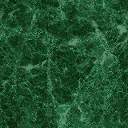 